საქართველოს განათლებისა და მეცნიერების  სამინისტრო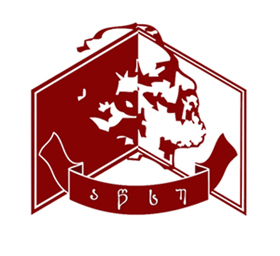 აკაკი წერეთლის სახელმწიფო უნივერსიტეტიმედიცინის ფაკულტეტისტომატოლოგიისა და ფარმაციის დეპარტამენტის ა დ ო ქ ტ ო რ ო   პ რ ო გ რ ა მ აფარმაცია„დამტკიცებული“                                                                             „დამტკიცებული“ რექტორი              პროფ.                                                                    დეკანი                   ასოც. პროფ.                             გიორგი ღავთაძე                                                                                  ირინე ფხაკაძე აკადემიური საბჭოს სხდომის ოქმი   №                                        ფაკულტეტის საბჭოს სხდომის ოქმი        09.2017,დადგენილება1ა(16/17)                                                         № 33, 13.09.2017                                                               ~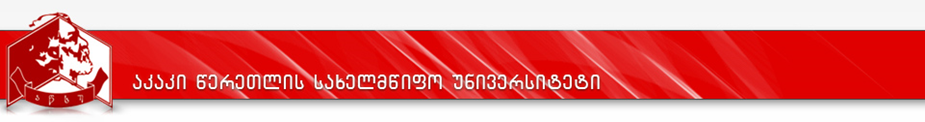 კურიკულუმიკურიკულუმის  ავტორი:  ნინო  აბულაძე2016 წ. – 19 ივნისი 2016 წ.განახლებულია 2017 წ. მაისსა და სექტემბერშიპროგრამის   დასახელებაპროგრამის   დასახელებასადოქტორო პროგრამა ,,ფარმაცია“.   PhD program   PHARMACY(მიმართულება  09  ჯანდაცვა;  დარგი/სპეციალობა:  0903      ფარმაცია). სადოქტორო პროგრამა ,,ფარმაცია“.   PhD program   PHARMACY(მიმართულება  09  ჯანდაცვა;  დარგი/სპეციალობა:  0903      ფარმაცია). მისანიჭებელი  აკადემიური  ხარისხი/კვალიფიკაციამისანიჭებელი  აკადემიური  ხარისხი/კვალიფიკაციაფარმაციის დოქტორი.    PhD in Pharmacy ფარმაციის დოქტორი.    PhD in Pharmacy ფაკულტეტის  დასახელებაფაკულტეტის  დასახელებამედიცინის   ფაკულტეტი  მედიცინის   ფაკულტეტი  პროგრამის ხელმძღვანელი/ხელმძღვანელები/კოორდინატორიპროგრამის ხელმძღვანელი/ხელმძღვანელები/კოორდინატორინინო  აბულაძე,  ფარმაციის დოქტორი, აკაკი  წერეთლის  სახელმწიფო  უნივერსიტეტის  ასოცირებულიპროფესორი. მედიცინის ფაკულტეტი.  599 186103;  595 186103; 0431 220041ელ. ფოსტა: nino.abuladze5@atsu.edu.ge   ;  ninoabuladze54@gmail.com ;                            niniko54@mail.ruნინო  აბულაძე,  ფარმაციის დოქტორი, აკაკი  წერეთლის  სახელმწიფო  უნივერსიტეტის  ასოცირებულიპროფესორი. მედიცინის ფაკულტეტი.  599 186103;  595 186103; 0431 220041ელ. ფოსტა: nino.abuladze5@atsu.edu.ge   ;  ninoabuladze54@gmail.com ;                            niniko54@mail.ruპროგრამის  ხანგრძლივობა/მოცულობა (სემესტრი,   კრედიტების   რაოდენობა)პროგრამის  ხანგრძლივობა/მოცულობა (სემესტრი,   კრედიტების   რაოდენობა)180 კრედიტი,მათ შორის:  60 კრედიტი სასწავლო და 120 კრედიტი კვლევითი კომპონენტი.სწავლება მიმდინარეობს 6 სემესტრად.სემესტრის ხანგრძლივობა –19 კვირა, მათ შორის:სასწავლო კვირა – 15,შუალედური და დასკვნითი გამოცდებისათვის – 4 კვირა;  სასწავლო კომპონენტის (2 სემესტრი) სავალდებულო ელემენტებია:სავალდებულო საუნივერსიტეტო კურსები-   20 კრედიტი:სავალდებულო დარგობრივი  კურსები  - 25 კრედიტი;სამი სასემინარო ნაშრომის მომზადება და  დაცვა -    15 კრედიტი.კვლევითი კომპონენტის ელემენტებია  (4 სემესტრი):კვლევის შედეგების პუბლიკაცია და კონფერენციებში მონაწილეობა - 30 კრედიტი;3 კოლოქვიუმი - 30 კრედიტი;სადოქტორო დისერტაციის შესრულება და დაცვა - 60 კრედიტი.180 კრედიტი,მათ შორის:  60 კრედიტი სასწავლო და 120 კრედიტი კვლევითი კომპონენტი.სწავლება მიმდინარეობს 6 სემესტრად.სემესტრის ხანგრძლივობა –19 კვირა, მათ შორის:სასწავლო კვირა – 15,შუალედური და დასკვნითი გამოცდებისათვის – 4 კვირა;  სასწავლო კომპონენტის (2 სემესტრი) სავალდებულო ელემენტებია:სავალდებულო საუნივერსიტეტო კურსები-   20 კრედიტი:სავალდებულო დარგობრივი  კურსები  - 25 კრედიტი;სამი სასემინარო ნაშრომის მომზადება და  დაცვა -    15 კრედიტი.კვლევითი კომპონენტის ელემენტებია  (4 სემესტრი):კვლევის შედეგების პუბლიკაცია და კონფერენციებში მონაწილეობა - 30 კრედიტი;3 კოლოქვიუმი - 30 კრედიტი;სადოქტორო დისერტაციის შესრულება და დაცვა - 60 კრედიტი.სწავლების  ენასწავლების  ენასწავლების  ენაქართულიპროგრამის  შემუშავებისა და განახლების თარიღები;პროგრამის  შემუშავებისა და განახლების თარიღები;პროგრამის  შემუშავებისა და განახლების თარიღები;შემუშავებულია 2015 წ. დეკემბერში.პროგრამა დამტკიცებულია  24.02.2016 აკადემიური საბჭოს მიერ. ოქმი N 6. დადგენილება N 30. განახლებულია  2017 სექტემბერში; დადგენილება N1ა(17/18), 15/09-2017პროგრამაზე  დაშვების წინაპირობები  (მოთხოვნები)პროგრამაზე  დაშვების წინაპირობები  (მოთხოვნები)პროგრამაზე  დაშვების წინაპირობები  (მოთხოვნები)პროგრამაზე  დაშვების წინაპირობები  (მოთხოვნები)სადოქტორო პროგრამაზე ჩარიცხვის მინიმალური მოთხოვნებია: მაგისტრის ან მასთან გათანაბრებული დიპლომირებული სპეციალისტის აკადემიური  ხარისხი ფარმაციაში;უცხო ენის (ინგლისური, გერმანული, რუსული, ფრანგული) ცოდნა B2 დონეზე (გამოცდის ჩაბარება აწსუ-ში ან სათანადო სერთიფიკატის წარმოდგენა); საუნივერსიტეტო გამოცდის ჩაბარება სპეციალობაში.ამასთან, კონკრეტული პირობები განსაზღვრულია აწსუ აკადემიური საბჭოს 2007 წლის 5 სექტემბრის №1 დადგენილებით „აკაკი წერეთლის სახელმწიფო უნივერსიტეტში დოქტორანტურის წარმართვის ძირითადი პრინციპების განსაზღვრის შესახებ“ (იხ. http://www.atsu.edu.ge/index.html). პროგრამის გავლის წესები განსაზღვრულია აწსუ  ჯანდაცვის ფაკულტეტის ,,დოქტორანტურისა და სადისერტაციო საბჭოს“ დებულებით.სადოქტორო პროგრამაზე ჩარიცხვის მინიმალური მოთხოვნებია: მაგისტრის ან მასთან გათანაბრებული დიპლომირებული სპეციალისტის აკადემიური  ხარისხი ფარმაციაში;უცხო ენის (ინგლისური, გერმანული, რუსული, ფრანგული) ცოდნა B2 დონეზე (გამოცდის ჩაბარება აწსუ-ში ან სათანადო სერთიფიკატის წარმოდგენა); საუნივერსიტეტო გამოცდის ჩაბარება სპეციალობაში.ამასთან, კონკრეტული პირობები განსაზღვრულია აწსუ აკადემიური საბჭოს 2007 წლის 5 სექტემბრის №1 დადგენილებით „აკაკი წერეთლის სახელმწიფო უნივერსიტეტში დოქტორანტურის წარმართვის ძირითადი პრინციპების განსაზღვრის შესახებ“ (იხ. http://www.atsu.edu.ge/index.html). პროგრამის გავლის წესები განსაზღვრულია აწსუ  ჯანდაცვის ფაკულტეტის ,,დოქტორანტურისა და სადისერტაციო საბჭოს“ დებულებით.სადოქტორო პროგრამაზე ჩარიცხვის მინიმალური მოთხოვნებია: მაგისტრის ან მასთან გათანაბრებული დიპლომირებული სპეციალისტის აკადემიური  ხარისხი ფარმაციაში;უცხო ენის (ინგლისური, გერმანული, რუსული, ფრანგული) ცოდნა B2 დონეზე (გამოცდის ჩაბარება აწსუ-ში ან სათანადო სერთიფიკატის წარმოდგენა); საუნივერსიტეტო გამოცდის ჩაბარება სპეციალობაში.ამასთან, კონკრეტული პირობები განსაზღვრულია აწსუ აკადემიური საბჭოს 2007 წლის 5 სექტემბრის №1 დადგენილებით „აკაკი წერეთლის სახელმწიფო უნივერსიტეტში დოქტორანტურის წარმართვის ძირითადი პრინციპების განსაზღვრის შესახებ“ (იხ. http://www.atsu.edu.ge/index.html). პროგრამის გავლის წესები განსაზღვრულია აწსუ  ჯანდაცვის ფაკულტეტის ,,დოქტორანტურისა და სადისერტაციო საბჭოს“ დებულებით.სადოქტორო პროგრამაზე ჩარიცხვის მინიმალური მოთხოვნებია: მაგისტრის ან მასთან გათანაბრებული დიპლომირებული სპეციალისტის აკადემიური  ხარისხი ფარმაციაში;უცხო ენის (ინგლისური, გერმანული, რუსული, ფრანგული) ცოდნა B2 დონეზე (გამოცდის ჩაბარება აწსუ-ში ან სათანადო სერთიფიკატის წარმოდგენა); საუნივერსიტეტო გამოცდის ჩაბარება სპეციალობაში.ამასთან, კონკრეტული პირობები განსაზღვრულია აწსუ აკადემიური საბჭოს 2007 წლის 5 სექტემბრის №1 დადგენილებით „აკაკი წერეთლის სახელმწიფო უნივერსიტეტში დოქტორანტურის წარმართვის ძირითადი პრინციპების განსაზღვრის შესახებ“ (იხ. http://www.atsu.edu.ge/index.html). პროგრამის გავლის წესები განსაზღვრულია აწსუ  ჯანდაცვის ფაკულტეტის ,,დოქტორანტურისა და სადისერტაციო საბჭოს“ დებულებით.პროგრამის  მიზნებიპროგრამის  მიზნებიპროგრამის  მიზნებიპროგრამის  მიზნებიაქტუალობაფარმაცია მედიცინის ერთ–ერთი ყველაზე სწრაფადგანვითარებადი სფეროა და გლობალიზებული მსოფლიოს პირობებში ამ დარგში წარმატებული საქმიანობა სამეცნიერო სექტორის განვითარებასა და გაძლიერებას, თანამედროვე ფარმაცევტული ტექნოლოგიების შექმნას, ცოდნაზე დაფუძნებული ფარმაკოეკონომიკის განვითარებას, ამ მიმართულებით სამეცნიერო და პედაგოგიური კადრების აღზრდას მოითხოვს. ხილული და ქვეცნობიერი წანამძღვრები    განსაზღვრავენ თანამედროვე ეტაპზე  ფარმაციაში გასახორციელებელი  სამეცნიერო კვლევების  მიმართულებებს.  ახალი გამოწვევები და ახალი პარადიგმები  დარგის ევოლუციური წინსვლის  მამოძრავებელი ძალაა.  ფარმაცევტული ინდუსტრია გვევლინება ფიზიკურ და ბიოლოგიურ დისციპლინათა გაერთიანებულ მეცნიერებად.  მზა  წამალთფორმების, გალენური პრეპარატების ბედი ათწლეულების მანძილზე არ უკავშირდებოდა in vivo კვლევებს,  ცნება სამკურნალწამლო საშუალების დამხმარე ნივთიერებები; ტრადიციული ტაბლეტები, კაფსულები, სუპოზიტორიები, ან მათი მსგავსი წამლის ფორმები, იცვლება ახალი დამხმარე ნივთიერებებითა და ახალი თაობის წამლის ფორმებით, სადაც ნივთიერებათა ერთი ჯგუფის მაკრომოლეკულები თუმცა არ შეიწოვებიან, მაგრამ წარმოშობენ  მიწოდების ვექტორს და ქმნიან მათზე ადსორბირებული აქტიური ინგრედიენტების ერთგვარ დეპოს. მიზანმიმართული მიწოდებისა და გამოთავისუფლების სამკურნალწამლო ფორმების შექმნა, მათი არა მხოლოდ ფარმაცევტული, არამედ ფარმაკოკინეტიკური და ფარმაკოლოგიური კვლევა, ფარმაციის ერთ-ერთი მთავარი მიმართულებაა. ფარმაცევტული ტექნოლოგიის ერთ-ერთი პრობლემაა  სამკურნალო ნივთიერების ტრანსდერმალური მიწოდებაც, მაღალადსორბციული ფუძის შექმნა ფარმაცევტული და კოსმეტოლოგიური პროდუქტებისათვის, რომლითაც მოხერხდებოდა მოქმედი ნივთიერების კანის გზით გაღწევა სისხლის მიმოქცევაში. ეს ადამიანის სიცოცლის ხარისხის გაუმჯობესებისა და ადამიანური რესურსდამზოგავი ტექნოლოგიაა, მისი ათვისება კი -ახალი გამოწვევების მიღების ტოლფასია. ტექნოლოგიური კვლევები სინქრონიზებული უნდა იქნას ფარმაკოქიმიურსა და  ქიმიურ-ტოქსიკოლოგიურ კვლევებთან, წამლის ფორმების in vivo და in vitro ბიოფარმაცევტულსა და ფარმაკოკინეტიკურ  შესწავლასთან.ხელსაყრელი გეოგრაფიული მდებარეობის გამო საქართველო მდიდარია  მცენარეული რესურსებით. აქ  ბინადრობს  გამოკვლეული და შეუსწავლელი მრავალი სამკურნალო მცენარე. საქართველოს სამკურნალო მცენარეები მსოფლიო ჯანდაცვის ორგანიზაციის მაღალ შეფასებას იმსახურებენ.  მჯო-ს   მონოგრაფიაში  საქართველოში გავრცელებულ სამკურნალო მცენარეთა შორის 28 მათგანი, ქართული სახელწოდებითაა შეტანილი და აღიარებულია, როგორც საქართველოს ენდემი. საქართველოს უნიკალური სამკურნალო მცენარეები, სტანდარტულობის შემთხვევაში, გადამუშავებული ნედლეულის მსოფლიო ბაზარზე გატანისთვის გახდება ვარგისი.  ჩვენი ქვეყანა არც მინერალური რესურსებითაა ღარიბი, რომელთა გამოყენება შესაძლებელია როგორც მოქმედი ნივთიერებისა   და როგორც დამხმარე ნივთიერებისა - სამკურნალო სუბსტანციის მიზანმიმართული ტრანსპორტისა და გამოთავისუფლების მართვისათვის. ეს მათ მოკვლევას, შესწავლას, ქიმიური შემადგენლობისა და გადამუშავების ტექნოლოგიის,  სტანდარტიზაციის კრიტერიუმების დადგენას  მოითხოვს.ყოველივე ზემოთქმულის განხორციელება შესაძლებელია მხოლოდ ფარმაცევტული ქიმიისა და  ანალიზის მეთოდების თანამედროვე მიღწევათა ათვისებითა და  გამოყენებით. ეს მეთოდები არანაკლებ აუცილებელია ახალი წამლის ფორმების ფარმაკოკინეტიკის შესწავლისას და არსებულის ბიოექვივალენტურობის კვლევისათვის.სოციალური და კლინიკური ფარმაცია ფარმაცევტული მეცნიერებისა და პრაქტიკისათვის  ერთ-ერთი ყველაზე დიდი გამოწვევების სფეროა. აქ ისე, როგორც არც ერთ ქვესფეროში, იგრძნობა ფარმაცევტული დარგის  ფართო სოციალური როლი, რომლითაც იგი ყველაზე ახლოსაა  ხალხთან  და დარგის პროდუქტთან - ფარმაცევტულ ზრუნვასთან. საბაზრო ეკონომიკის პირობებში წამლის სოციალური სარგებლიანობის,  რისკებისა და ეკონომიკური ხელმისაწვდომობის შესწავლა ფარმაცევტული მეცნიერებისა და პრაქტიკის თანამედროვე გამოწვევაა.სადოქტორო პროგრამის ,,ფარმაცია“ -  მიზანია:მაღალკვალიფიციური ფარმაცევტ-მკვლევარის ფორმირება, რომელსაც შესაბამისად ექნება ღრმა, საფუძვლიანი ცოდნა და შესაბამისი კომპეტენციები ფარმაციის დარგის  ქვემიმართულებებში. „ფარმაციის“ სადოქტორო  პროგრამა შეესაბამება უნივერსიტეტის მისიას, რომლის ერთ-ერთი პოსტულატია  მაღალი ხარისხის საგანმანათლებლო  პროგრამების განხორციელება უმაღლესი განათლების თითოეულ საფეხურზე, თანამედროვე აქტუალური სამეცნიერო კვლევების წარმართვა. სამეცნიერო-პედაგოგიური კადრი მომზადდება საქართველოს კანონმდებლობის მოთხოვნებისა და ეროვნული ჯანდაცვის გამოწვევების შესაბამისად; პროგრამა შექმნილია იმ პრინციპით, რაც მიგვიყვანს მოსალოდნელ შედეგებამდე და შესაბამისად პროგრამის კურსდამთავრებულის კომპეტენტურობისა და კონკურენტუნარიანობის გარანტია იქნება.  პროგრამის განხორციელება ითვალისწინებს მასში მონაწილე ყველა მხარის, ასევე დამსაქმებელთა, პოტენციურ ინტერესებს.დასახული მიზანი მიიღწევა დასმული ამოცანის შესახებ არსებული უახლესი მეცნიერული ინფორმაციისა და კვლევის მეთოდიკის ათვისებით, დამოუკიდებელი კვლევისათვის შესაბამისი მეთოდიკის შერჩევითა და სამეცნიერო ხელმძღვანელის ზედამხედველობით კვლევის განხორციელებით, რომლის შედეგი  აისახება პროფესიული უნარ-ჩვევების ჩამოყალიბება-განვითარებასა და შესაბამისი ღირებულებების ფორმირებაში, აგრეთვე რეფერირებადი ჟურნალებისათვის სამეცნიერო პუბლიკაციების მომზადებაში.სადოქტორო პროგრამა საშუალებას გვაძლევს წარმატებით გადავჭრათ სწავლების მესამე საფეხურის ძირითადი მიზნის მიღწევისათვის პროგრამის განხორციელების პროცესში გადასაწყვეტი შემდეგი კონკრეტული ამოცანები:პედაგოგიური მუშაობის თეორიული ასპექტების ცოდნის გაღრმავება და სპეციალურ დისციპლინათა სწავლების პრაქტიკული გამოცდილების დაგროვება, პედაგოგიური პრაქტიკა და პროფესორის ასისტირება;ფარმაციაში გამოყენებული მეცნიერული კვლევის თანამედროვე მეთოდებისა და ხერხების დაუფლება და მზადყოფნა მათი  დახმარებით დამოუკიდებელი კვლევების ჩატარებისათვის;სამეცნიერო-ანალიტიკური უნარ-ჩვევებისა და თანამედროვე ლიტერატურულ  წყაროებზე მუშაობის უნარების განვითარება;კვლევისას  მიღებული მონაცემების სტატისტიკური ანალიზი;  დასმული ამოცანის ირგვლივ არსებული მეცნიერული ცოდნის კრიტიკული გააზრება და ახალი პერსპექტივების დასახვა;კრიტიკული აზროვნების უნარის განვითარება;კვლევის შედეგების წარდგენის ხელოვნების სრულყოფა.აქტუალობაფარმაცია მედიცინის ერთ–ერთი ყველაზე სწრაფადგანვითარებადი სფეროა და გლობალიზებული მსოფლიოს პირობებში ამ დარგში წარმატებული საქმიანობა სამეცნიერო სექტორის განვითარებასა და გაძლიერებას, თანამედროვე ფარმაცევტული ტექნოლოგიების შექმნას, ცოდნაზე დაფუძნებული ფარმაკოეკონომიკის განვითარებას, ამ მიმართულებით სამეცნიერო და პედაგოგიური კადრების აღზრდას მოითხოვს. ხილული და ქვეცნობიერი წანამძღვრები    განსაზღვრავენ თანამედროვე ეტაპზე  ფარმაციაში გასახორციელებელი  სამეცნიერო კვლევების  მიმართულებებს.  ახალი გამოწვევები და ახალი პარადიგმები  დარგის ევოლუციური წინსვლის  მამოძრავებელი ძალაა.  ფარმაცევტული ინდუსტრია გვევლინება ფიზიკურ და ბიოლოგიურ დისციპლინათა გაერთიანებულ მეცნიერებად.  მზა  წამალთფორმების, გალენური პრეპარატების ბედი ათწლეულების მანძილზე არ უკავშირდებოდა in vivo კვლევებს,  ცნება სამკურნალწამლო საშუალების დამხმარე ნივთიერებები; ტრადიციული ტაბლეტები, კაფსულები, სუპოზიტორიები, ან მათი მსგავსი წამლის ფორმები, იცვლება ახალი დამხმარე ნივთიერებებითა და ახალი თაობის წამლის ფორმებით, სადაც ნივთიერებათა ერთი ჯგუფის მაკრომოლეკულები თუმცა არ შეიწოვებიან, მაგრამ წარმოშობენ  მიწოდების ვექტორს და ქმნიან მათზე ადსორბირებული აქტიური ინგრედიენტების ერთგვარ დეპოს. მიზანმიმართული მიწოდებისა და გამოთავისუფლების სამკურნალწამლო ფორმების შექმნა, მათი არა მხოლოდ ფარმაცევტული, არამედ ფარმაკოკინეტიკური და ფარმაკოლოგიური კვლევა, ფარმაციის ერთ-ერთი მთავარი მიმართულებაა. ფარმაცევტული ტექნოლოგიის ერთ-ერთი პრობლემაა  სამკურნალო ნივთიერების ტრანსდერმალური მიწოდებაც, მაღალადსორბციული ფუძის შექმნა ფარმაცევტული და კოსმეტოლოგიური პროდუქტებისათვის, რომლითაც მოხერხდებოდა მოქმედი ნივთიერების კანის გზით გაღწევა სისხლის მიმოქცევაში. ეს ადამიანის სიცოცლის ხარისხის გაუმჯობესებისა და ადამიანური რესურსდამზოგავი ტექნოლოგიაა, მისი ათვისება კი -ახალი გამოწვევების მიღების ტოლფასია. ტექნოლოგიური კვლევები სინქრონიზებული უნდა იქნას ფარმაკოქიმიურსა და  ქიმიურ-ტოქსიკოლოგიურ კვლევებთან, წამლის ფორმების in vivo და in vitro ბიოფარმაცევტულსა და ფარმაკოკინეტიკურ  შესწავლასთან.ხელსაყრელი გეოგრაფიული მდებარეობის გამო საქართველო მდიდარია  მცენარეული რესურსებით. აქ  ბინადრობს  გამოკვლეული და შეუსწავლელი მრავალი სამკურნალო მცენარე. საქართველოს სამკურნალო მცენარეები მსოფლიო ჯანდაცვის ორგანიზაციის მაღალ შეფასებას იმსახურებენ.  მჯო-ს   მონოგრაფიაში  საქართველოში გავრცელებულ სამკურნალო მცენარეთა შორის 28 მათგანი, ქართული სახელწოდებითაა შეტანილი და აღიარებულია, როგორც საქართველოს ენდემი. საქართველოს უნიკალური სამკურნალო მცენარეები, სტანდარტულობის შემთხვევაში, გადამუშავებული ნედლეულის მსოფლიო ბაზარზე გატანისთვის გახდება ვარგისი.  ჩვენი ქვეყანა არც მინერალური რესურსებითაა ღარიბი, რომელთა გამოყენება შესაძლებელია როგორც მოქმედი ნივთიერებისა   და როგორც დამხმარე ნივთიერებისა - სამკურნალო სუბსტანციის მიზანმიმართული ტრანსპორტისა და გამოთავისუფლების მართვისათვის. ეს მათ მოკვლევას, შესწავლას, ქიმიური შემადგენლობისა და გადამუშავების ტექნოლოგიის,  სტანდარტიზაციის კრიტერიუმების დადგენას  მოითხოვს.ყოველივე ზემოთქმულის განხორციელება შესაძლებელია მხოლოდ ფარმაცევტული ქიმიისა და  ანალიზის მეთოდების თანამედროვე მიღწევათა ათვისებითა და  გამოყენებით. ეს მეთოდები არანაკლებ აუცილებელია ახალი წამლის ფორმების ფარმაკოკინეტიკის შესწავლისას და არსებულის ბიოექვივალენტურობის კვლევისათვის.სოციალური და კლინიკური ფარმაცია ფარმაცევტული მეცნიერებისა და პრაქტიკისათვის  ერთ-ერთი ყველაზე დიდი გამოწვევების სფეროა. აქ ისე, როგორც არც ერთ ქვესფეროში, იგრძნობა ფარმაცევტული დარგის  ფართო სოციალური როლი, რომლითაც იგი ყველაზე ახლოსაა  ხალხთან  და დარგის პროდუქტთან - ფარმაცევტულ ზრუნვასთან. საბაზრო ეკონომიკის პირობებში წამლის სოციალური სარგებლიანობის,  რისკებისა და ეკონომიკური ხელმისაწვდომობის შესწავლა ფარმაცევტული მეცნიერებისა და პრაქტიკის თანამედროვე გამოწვევაა.სადოქტორო პროგრამის ,,ფარმაცია“ -  მიზანია:მაღალკვალიფიციური ფარმაცევტ-მკვლევარის ფორმირება, რომელსაც შესაბამისად ექნება ღრმა, საფუძვლიანი ცოდნა და შესაბამისი კომპეტენციები ფარმაციის დარგის  ქვემიმართულებებში. „ფარმაციის“ სადოქტორო  პროგრამა შეესაბამება უნივერსიტეტის მისიას, რომლის ერთ-ერთი პოსტულატია  მაღალი ხარისხის საგანმანათლებლო  პროგრამების განხორციელება უმაღლესი განათლების თითოეულ საფეხურზე, თანამედროვე აქტუალური სამეცნიერო კვლევების წარმართვა. სამეცნიერო-პედაგოგიური კადრი მომზადდება საქართველოს კანონმდებლობის მოთხოვნებისა და ეროვნული ჯანდაცვის გამოწვევების შესაბამისად; პროგრამა შექმნილია იმ პრინციპით, რაც მიგვიყვანს მოსალოდნელ შედეგებამდე და შესაბამისად პროგრამის კურსდამთავრებულის კომპეტენტურობისა და კონკურენტუნარიანობის გარანტია იქნება.  პროგრამის განხორციელება ითვალისწინებს მასში მონაწილე ყველა მხარის, ასევე დამსაქმებელთა, პოტენციურ ინტერესებს.დასახული მიზანი მიიღწევა დასმული ამოცანის შესახებ არსებული უახლესი მეცნიერული ინფორმაციისა და კვლევის მეთოდიკის ათვისებით, დამოუკიდებელი კვლევისათვის შესაბამისი მეთოდიკის შერჩევითა და სამეცნიერო ხელმძღვანელის ზედამხედველობით კვლევის განხორციელებით, რომლის შედეგი  აისახება პროფესიული უნარ-ჩვევების ჩამოყალიბება-განვითარებასა და შესაბამისი ღირებულებების ფორმირებაში, აგრეთვე რეფერირებადი ჟურნალებისათვის სამეცნიერო პუბლიკაციების მომზადებაში.სადოქტორო პროგრამა საშუალებას გვაძლევს წარმატებით გადავჭრათ სწავლების მესამე საფეხურის ძირითადი მიზნის მიღწევისათვის პროგრამის განხორციელების პროცესში გადასაწყვეტი შემდეგი კონკრეტული ამოცანები:პედაგოგიური მუშაობის თეორიული ასპექტების ცოდნის გაღრმავება და სპეციალურ დისციპლინათა სწავლების პრაქტიკული გამოცდილების დაგროვება, პედაგოგიური პრაქტიკა და პროფესორის ასისტირება;ფარმაციაში გამოყენებული მეცნიერული კვლევის თანამედროვე მეთოდებისა და ხერხების დაუფლება და მზადყოფნა მათი  დახმარებით დამოუკიდებელი კვლევების ჩატარებისათვის;სამეცნიერო-ანალიტიკური უნარ-ჩვევებისა და თანამედროვე ლიტერატურულ  წყაროებზე მუშაობის უნარების განვითარება;კვლევისას  მიღებული მონაცემების სტატისტიკური ანალიზი;  დასმული ამოცანის ირგვლივ არსებული მეცნიერული ცოდნის კრიტიკული გააზრება და ახალი პერსპექტივების დასახვა;კრიტიკული აზროვნების უნარის განვითარება;კვლევის შედეგების წარდგენის ხელოვნების სრულყოფა.აქტუალობაფარმაცია მედიცინის ერთ–ერთი ყველაზე სწრაფადგანვითარებადი სფეროა და გლობალიზებული მსოფლიოს პირობებში ამ დარგში წარმატებული საქმიანობა სამეცნიერო სექტორის განვითარებასა და გაძლიერებას, თანამედროვე ფარმაცევტული ტექნოლოგიების შექმნას, ცოდნაზე დაფუძნებული ფარმაკოეკონომიკის განვითარებას, ამ მიმართულებით სამეცნიერო და პედაგოგიური კადრების აღზრდას მოითხოვს. ხილული და ქვეცნობიერი წანამძღვრები    განსაზღვრავენ თანამედროვე ეტაპზე  ფარმაციაში გასახორციელებელი  სამეცნიერო კვლევების  მიმართულებებს.  ახალი გამოწვევები და ახალი პარადიგმები  დარგის ევოლუციური წინსვლის  მამოძრავებელი ძალაა.  ფარმაცევტული ინდუსტრია გვევლინება ფიზიკურ და ბიოლოგიურ დისციპლინათა გაერთიანებულ მეცნიერებად.  მზა  წამალთფორმების, გალენური პრეპარატების ბედი ათწლეულების მანძილზე არ უკავშირდებოდა in vivo კვლევებს,  ცნება სამკურნალწამლო საშუალების დამხმარე ნივთიერებები; ტრადიციული ტაბლეტები, კაფსულები, სუპოზიტორიები, ან მათი მსგავსი წამლის ფორმები, იცვლება ახალი დამხმარე ნივთიერებებითა და ახალი თაობის წამლის ფორმებით, სადაც ნივთიერებათა ერთი ჯგუფის მაკრომოლეკულები თუმცა არ შეიწოვებიან, მაგრამ წარმოშობენ  მიწოდების ვექტორს და ქმნიან მათზე ადსორბირებული აქტიური ინგრედიენტების ერთგვარ დეპოს. მიზანმიმართული მიწოდებისა და გამოთავისუფლების სამკურნალწამლო ფორმების შექმნა, მათი არა მხოლოდ ფარმაცევტული, არამედ ფარმაკოკინეტიკური და ფარმაკოლოგიური კვლევა, ფარმაციის ერთ-ერთი მთავარი მიმართულებაა. ფარმაცევტული ტექნოლოგიის ერთ-ერთი პრობლემაა  სამკურნალო ნივთიერების ტრანსდერმალური მიწოდებაც, მაღალადსორბციული ფუძის შექმნა ფარმაცევტული და კოსმეტოლოგიური პროდუქტებისათვის, რომლითაც მოხერხდებოდა მოქმედი ნივთიერების კანის გზით გაღწევა სისხლის მიმოქცევაში. ეს ადამიანის სიცოცლის ხარისხის გაუმჯობესებისა და ადამიანური რესურსდამზოგავი ტექნოლოგიაა, მისი ათვისება კი -ახალი გამოწვევების მიღების ტოლფასია. ტექნოლოგიური კვლევები სინქრონიზებული უნდა იქნას ფარმაკოქიმიურსა და  ქიმიურ-ტოქსიკოლოგიურ კვლევებთან, წამლის ფორმების in vivo და in vitro ბიოფარმაცევტულსა და ფარმაკოკინეტიკურ  შესწავლასთან.ხელსაყრელი გეოგრაფიული მდებარეობის გამო საქართველო მდიდარია  მცენარეული რესურსებით. აქ  ბინადრობს  გამოკვლეული და შეუსწავლელი მრავალი სამკურნალო მცენარე. საქართველოს სამკურნალო მცენარეები მსოფლიო ჯანდაცვის ორგანიზაციის მაღალ შეფასებას იმსახურებენ.  მჯო-ს   მონოგრაფიაში  საქართველოში გავრცელებულ სამკურნალო მცენარეთა შორის 28 მათგანი, ქართული სახელწოდებითაა შეტანილი და აღიარებულია, როგორც საქართველოს ენდემი. საქართველოს უნიკალური სამკურნალო მცენარეები, სტანდარტულობის შემთხვევაში, გადამუშავებული ნედლეულის მსოფლიო ბაზარზე გატანისთვის გახდება ვარგისი.  ჩვენი ქვეყანა არც მინერალური რესურსებითაა ღარიბი, რომელთა გამოყენება შესაძლებელია როგორც მოქმედი ნივთიერებისა   და როგორც დამხმარე ნივთიერებისა - სამკურნალო სუბსტანციის მიზანმიმართული ტრანსპორტისა და გამოთავისუფლების მართვისათვის. ეს მათ მოკვლევას, შესწავლას, ქიმიური შემადგენლობისა და გადამუშავების ტექნოლოგიის,  სტანდარტიზაციის კრიტერიუმების დადგენას  მოითხოვს.ყოველივე ზემოთქმულის განხორციელება შესაძლებელია მხოლოდ ფარმაცევტული ქიმიისა და  ანალიზის მეთოდების თანამედროვე მიღწევათა ათვისებითა და  გამოყენებით. ეს მეთოდები არანაკლებ აუცილებელია ახალი წამლის ფორმების ფარმაკოკინეტიკის შესწავლისას და არსებულის ბიოექვივალენტურობის კვლევისათვის.სოციალური და კლინიკური ფარმაცია ფარმაცევტული მეცნიერებისა და პრაქტიკისათვის  ერთ-ერთი ყველაზე დიდი გამოწვევების სფეროა. აქ ისე, როგორც არც ერთ ქვესფეროში, იგრძნობა ფარმაცევტული დარგის  ფართო სოციალური როლი, რომლითაც იგი ყველაზე ახლოსაა  ხალხთან  და დარგის პროდუქტთან - ფარმაცევტულ ზრუნვასთან. საბაზრო ეკონომიკის პირობებში წამლის სოციალური სარგებლიანობის,  რისკებისა და ეკონომიკური ხელმისაწვდომობის შესწავლა ფარმაცევტული მეცნიერებისა და პრაქტიკის თანამედროვე გამოწვევაა.სადოქტორო პროგრამის ,,ფარმაცია“ -  მიზანია:მაღალკვალიფიციური ფარმაცევტ-მკვლევარის ფორმირება, რომელსაც შესაბამისად ექნება ღრმა, საფუძვლიანი ცოდნა და შესაბამისი კომპეტენციები ფარმაციის დარგის  ქვემიმართულებებში. „ფარმაციის“ სადოქტორო  პროგრამა შეესაბამება უნივერსიტეტის მისიას, რომლის ერთ-ერთი პოსტულატია  მაღალი ხარისხის საგანმანათლებლო  პროგრამების განხორციელება უმაღლესი განათლების თითოეულ საფეხურზე, თანამედროვე აქტუალური სამეცნიერო კვლევების წარმართვა. სამეცნიერო-პედაგოგიური კადრი მომზადდება საქართველოს კანონმდებლობის მოთხოვნებისა და ეროვნული ჯანდაცვის გამოწვევების შესაბამისად; პროგრამა შექმნილია იმ პრინციპით, რაც მიგვიყვანს მოსალოდნელ შედეგებამდე და შესაბამისად პროგრამის კურსდამთავრებულის კომპეტენტურობისა და კონკურენტუნარიანობის გარანტია იქნება.  პროგრამის განხორციელება ითვალისწინებს მასში მონაწილე ყველა მხარის, ასევე დამსაქმებელთა, პოტენციურ ინტერესებს.დასახული მიზანი მიიღწევა დასმული ამოცანის შესახებ არსებული უახლესი მეცნიერული ინფორმაციისა და კვლევის მეთოდიკის ათვისებით, დამოუკიდებელი კვლევისათვის შესაბამისი მეთოდიკის შერჩევითა და სამეცნიერო ხელმძღვანელის ზედამხედველობით კვლევის განხორციელებით, რომლის შედეგი  აისახება პროფესიული უნარ-ჩვევების ჩამოყალიბება-განვითარებასა და შესაბამისი ღირებულებების ფორმირებაში, აგრეთვე რეფერირებადი ჟურნალებისათვის სამეცნიერო პუბლიკაციების მომზადებაში.სადოქტორო პროგრამა საშუალებას გვაძლევს წარმატებით გადავჭრათ სწავლების მესამე საფეხურის ძირითადი მიზნის მიღწევისათვის პროგრამის განხორციელების პროცესში გადასაწყვეტი შემდეგი კონკრეტული ამოცანები:პედაგოგიური მუშაობის თეორიული ასპექტების ცოდნის გაღრმავება და სპეციალურ დისციპლინათა სწავლების პრაქტიკული გამოცდილების დაგროვება, პედაგოგიური პრაქტიკა და პროფესორის ასისტირება;ფარმაციაში გამოყენებული მეცნიერული კვლევის თანამედროვე მეთოდებისა და ხერხების დაუფლება და მზადყოფნა მათი  დახმარებით დამოუკიდებელი კვლევების ჩატარებისათვის;სამეცნიერო-ანალიტიკური უნარ-ჩვევებისა და თანამედროვე ლიტერატურულ  წყაროებზე მუშაობის უნარების განვითარება;კვლევისას  მიღებული მონაცემების სტატისტიკური ანალიზი;  დასმული ამოცანის ირგვლივ არსებული მეცნიერული ცოდნის კრიტიკული გააზრება და ახალი პერსპექტივების დასახვა;კრიტიკული აზროვნების უნარის განვითარება;კვლევის შედეგების წარდგენის ხელოვნების სრულყოფა.აქტუალობაფარმაცია მედიცინის ერთ–ერთი ყველაზე სწრაფადგანვითარებადი სფეროა და გლობალიზებული მსოფლიოს პირობებში ამ დარგში წარმატებული საქმიანობა სამეცნიერო სექტორის განვითარებასა და გაძლიერებას, თანამედროვე ფარმაცევტული ტექნოლოგიების შექმნას, ცოდნაზე დაფუძნებული ფარმაკოეკონომიკის განვითარებას, ამ მიმართულებით სამეცნიერო და პედაგოგიური კადრების აღზრდას მოითხოვს. ხილული და ქვეცნობიერი წანამძღვრები    განსაზღვრავენ თანამედროვე ეტაპზე  ფარმაციაში გასახორციელებელი  სამეცნიერო კვლევების  მიმართულებებს.  ახალი გამოწვევები და ახალი პარადიგმები  დარგის ევოლუციური წინსვლის  მამოძრავებელი ძალაა.  ფარმაცევტული ინდუსტრია გვევლინება ფიზიკურ და ბიოლოგიურ დისციპლინათა გაერთიანებულ მეცნიერებად.  მზა  წამალთფორმების, გალენური პრეპარატების ბედი ათწლეულების მანძილზე არ უკავშირდებოდა in vivo კვლევებს,  ცნება სამკურნალწამლო საშუალების დამხმარე ნივთიერებები; ტრადიციული ტაბლეტები, კაფსულები, სუპოზიტორიები, ან მათი მსგავსი წამლის ფორმები, იცვლება ახალი დამხმარე ნივთიერებებითა და ახალი თაობის წამლის ფორმებით, სადაც ნივთიერებათა ერთი ჯგუფის მაკრომოლეკულები თუმცა არ შეიწოვებიან, მაგრამ წარმოშობენ  მიწოდების ვექტორს და ქმნიან მათზე ადსორბირებული აქტიური ინგრედიენტების ერთგვარ დეპოს. მიზანმიმართული მიწოდებისა და გამოთავისუფლების სამკურნალწამლო ფორმების შექმნა, მათი არა მხოლოდ ფარმაცევტული, არამედ ფარმაკოკინეტიკური და ფარმაკოლოგიური კვლევა, ფარმაციის ერთ-ერთი მთავარი მიმართულებაა. ფარმაცევტული ტექნოლოგიის ერთ-ერთი პრობლემაა  სამკურნალო ნივთიერების ტრანსდერმალური მიწოდებაც, მაღალადსორბციული ფუძის შექმნა ფარმაცევტული და კოსმეტოლოგიური პროდუქტებისათვის, რომლითაც მოხერხდებოდა მოქმედი ნივთიერების კანის გზით გაღწევა სისხლის მიმოქცევაში. ეს ადამიანის სიცოცლის ხარისხის გაუმჯობესებისა და ადამიანური რესურსდამზოგავი ტექნოლოგიაა, მისი ათვისება კი -ახალი გამოწვევების მიღების ტოლფასია. ტექნოლოგიური კვლევები სინქრონიზებული უნდა იქნას ფარმაკოქიმიურსა და  ქიმიურ-ტოქსიკოლოგიურ კვლევებთან, წამლის ფორმების in vivo და in vitro ბიოფარმაცევტულსა და ფარმაკოკინეტიკურ  შესწავლასთან.ხელსაყრელი გეოგრაფიული მდებარეობის გამო საქართველო მდიდარია  მცენარეული რესურსებით. აქ  ბინადრობს  გამოკვლეული და შეუსწავლელი მრავალი სამკურნალო მცენარე. საქართველოს სამკურნალო მცენარეები მსოფლიო ჯანდაცვის ორგანიზაციის მაღალ შეფასებას იმსახურებენ.  მჯო-ს   მონოგრაფიაში  საქართველოში გავრცელებულ სამკურნალო მცენარეთა შორის 28 მათგანი, ქართული სახელწოდებითაა შეტანილი და აღიარებულია, როგორც საქართველოს ენდემი. საქართველოს უნიკალური სამკურნალო მცენარეები, სტანდარტულობის შემთხვევაში, გადამუშავებული ნედლეულის მსოფლიო ბაზარზე გატანისთვის გახდება ვარგისი.  ჩვენი ქვეყანა არც მინერალური რესურსებითაა ღარიბი, რომელთა გამოყენება შესაძლებელია როგორც მოქმედი ნივთიერებისა   და როგორც დამხმარე ნივთიერებისა - სამკურნალო სუბსტანციის მიზანმიმართული ტრანსპორტისა და გამოთავისუფლების მართვისათვის. ეს მათ მოკვლევას, შესწავლას, ქიმიური შემადგენლობისა და გადამუშავების ტექნოლოგიის,  სტანდარტიზაციის კრიტერიუმების დადგენას  მოითხოვს.ყოველივე ზემოთქმულის განხორციელება შესაძლებელია მხოლოდ ფარმაცევტული ქიმიისა და  ანალიზის მეთოდების თანამედროვე მიღწევათა ათვისებითა და  გამოყენებით. ეს მეთოდები არანაკლებ აუცილებელია ახალი წამლის ფორმების ფარმაკოკინეტიკის შესწავლისას და არსებულის ბიოექვივალენტურობის კვლევისათვის.სოციალური და კლინიკური ფარმაცია ფარმაცევტული მეცნიერებისა და პრაქტიკისათვის  ერთ-ერთი ყველაზე დიდი გამოწვევების სფეროა. აქ ისე, როგორც არც ერთ ქვესფეროში, იგრძნობა ფარმაცევტული დარგის  ფართო სოციალური როლი, რომლითაც იგი ყველაზე ახლოსაა  ხალხთან  და დარგის პროდუქტთან - ფარმაცევტულ ზრუნვასთან. საბაზრო ეკონომიკის პირობებში წამლის სოციალური სარგებლიანობის,  რისკებისა და ეკონომიკური ხელმისაწვდომობის შესწავლა ფარმაცევტული მეცნიერებისა და პრაქტიკის თანამედროვე გამოწვევაა.სადოქტორო პროგრამის ,,ფარმაცია“ -  მიზანია:მაღალკვალიფიციური ფარმაცევტ-მკვლევარის ფორმირება, რომელსაც შესაბამისად ექნება ღრმა, საფუძვლიანი ცოდნა და შესაბამისი კომპეტენციები ფარმაციის დარგის  ქვემიმართულებებში. „ფარმაციის“ სადოქტორო  პროგრამა შეესაბამება უნივერსიტეტის მისიას, რომლის ერთ-ერთი პოსტულატია  მაღალი ხარისხის საგანმანათლებლო  პროგრამების განხორციელება უმაღლესი განათლების თითოეულ საფეხურზე, თანამედროვე აქტუალური სამეცნიერო კვლევების წარმართვა. სამეცნიერო-პედაგოგიური კადრი მომზადდება საქართველოს კანონმდებლობის მოთხოვნებისა და ეროვნული ჯანდაცვის გამოწვევების შესაბამისად; პროგრამა შექმნილია იმ პრინციპით, რაც მიგვიყვანს მოსალოდნელ შედეგებამდე და შესაბამისად პროგრამის კურსდამთავრებულის კომპეტენტურობისა და კონკურენტუნარიანობის გარანტია იქნება.  პროგრამის განხორციელება ითვალისწინებს მასში მონაწილე ყველა მხარის, ასევე დამსაქმებელთა, პოტენციურ ინტერესებს.დასახული მიზანი მიიღწევა დასმული ამოცანის შესახებ არსებული უახლესი მეცნიერული ინფორმაციისა და კვლევის მეთოდიკის ათვისებით, დამოუკიდებელი კვლევისათვის შესაბამისი მეთოდიკის შერჩევითა და სამეცნიერო ხელმძღვანელის ზედამხედველობით კვლევის განხორციელებით, რომლის შედეგი  აისახება პროფესიული უნარ-ჩვევების ჩამოყალიბება-განვითარებასა და შესაბამისი ღირებულებების ფორმირებაში, აგრეთვე რეფერირებადი ჟურნალებისათვის სამეცნიერო პუბლიკაციების მომზადებაში.სადოქტორო პროგრამა საშუალებას გვაძლევს წარმატებით გადავჭრათ სწავლების მესამე საფეხურის ძირითადი მიზნის მიღწევისათვის პროგრამის განხორციელების პროცესში გადასაწყვეტი შემდეგი კონკრეტული ამოცანები:პედაგოგიური მუშაობის თეორიული ასპექტების ცოდნის გაღრმავება და სპეციალურ დისციპლინათა სწავლების პრაქტიკული გამოცდილების დაგროვება, პედაგოგიური პრაქტიკა და პროფესორის ასისტირება;ფარმაციაში გამოყენებული მეცნიერული კვლევის თანამედროვე მეთოდებისა და ხერხების დაუფლება და მზადყოფნა მათი  დახმარებით დამოუკიდებელი კვლევების ჩატარებისათვის;სამეცნიერო-ანალიტიკური უნარ-ჩვევებისა და თანამედროვე ლიტერატურულ  წყაროებზე მუშაობის უნარების განვითარება;კვლევისას  მიღებული მონაცემების სტატისტიკური ანალიზი;  დასმული ამოცანის ირგვლივ არსებული მეცნიერული ცოდნის კრიტიკული გააზრება და ახალი პერსპექტივების დასახვა;კრიტიკული აზროვნების უნარის განვითარება;კვლევის შედეგების წარდგენის ხელოვნების სრულყოფა.სწავლის შედეგები  (ზოგადი და დარგობრივი კომპეტენციები)კვალიფიკაცია „ფარმაციის დოქტორი“  განისაზღვრება ზოგადი და დარგობრივი კომპეტენციებით. პროგრამის წარმატებით გავლის შედეგად მოხდება დოქტორანტის აკადემიური და მეცნიერული ზრდა შესაბამისი კომპეტენციის ფარგლებში  და მისი სრულყოფილი ინტეგრირება სამეცნიერო საზოგადოებაში. (სწავლის შედეგები  დანართი 2)სწავლის შედეგები  (ზოგადი და დარგობრივი კომპეტენციები)კვალიფიკაცია „ფარმაციის დოქტორი“  განისაზღვრება ზოგადი და დარგობრივი კომპეტენციებით. პროგრამის წარმატებით გავლის შედეგად მოხდება დოქტორანტის აკადემიური და მეცნიერული ზრდა შესაბამისი კომპეტენციის ფარგლებში  და მისი სრულყოფილი ინტეგრირება სამეცნიერო საზოგადოებაში. (სწავლის შედეგები  დანართი 2)სწავლის შედეგები  (ზოგადი და დარგობრივი კომპეტენციები)კვალიფიკაცია „ფარმაციის დოქტორი“  განისაზღვრება ზოგადი და დარგობრივი კომპეტენციებით. პროგრამის წარმატებით გავლის შედეგად მოხდება დოქტორანტის აკადემიური და მეცნიერული ზრდა შესაბამისი კომპეტენციის ფარგლებში  და მისი სრულყოფილი ინტეგრირება სამეცნიერო საზოგადოებაში. (სწავლის შედეგები  დანართი 2)სწავლის შედეგები  (ზოგადი და დარგობრივი კომპეტენციები)კვალიფიკაცია „ფარმაციის დოქტორი“  განისაზღვრება ზოგადი და დარგობრივი კომპეტენციებით. პროგრამის წარმატებით გავლის შედეგად მოხდება დოქტორანტის აკადემიური და მეცნიერული ზრდა შესაბამისი კომპეტენციის ფარგლებში  და მისი სრულყოფილი ინტეგრირება სამეცნიერო საზოგადოებაში. (სწავლის შედეგები  დანართი 2)ცოდნა და გაცნობიერებააქვს  ფარმაცევტულ დარგსა და არჩეულ მიმართულებაში  თანამედროვე ეტაპზე მიმდინარე პროცესების შესაბამისი ღრმა და სისტემური ცოდნა, რომელიც აუცილებელია  სტანდარტის დონეზე საერთაშორისო რეფერირებადი   ჟურნალებისათვის  პუბლიკაციების  მომზადებისათვის;სრულყოფილად ფლობს დარგთან ასოცირებულ მეცნიერული კვლევისა და სწავლების თანამედროვე სპეციფიკურ მეთოდებს ქვემიმართულების შესაბამისად: ბუნებრივი ნედლეულიდან მოქმედი ნივთიერებების გამოყოფის, აღმოჩენის, ანალიზის თანამედროვე მეთოდებს; წამლის ფორმის  მაქსიმალური თერაპიული ეფექტის მისაღწევად შეუძლია მართოს  ფარმაცევტული ფაქტორები (წამლის ფორმა, მომზადების ტექნოლოგია, მოქმედი ნივთიერების ფიზიკურ-ქიმიური მდგომარეობა, დამხმარე ნივთიერების რაოდენობა და ბუნება) და ა.შ.; შეუძლია არსებული ცოდნის ხელახალი გააზრება და ნაწილობრივ გადაფასების გზით ცოდნის განახლებული ფარგლების გაცნობიერება, რის საფუძველზეც და გარემოზე დაკვირვების შედეგად იფართოებს საკუთარი ცოდნის არეალს და მიუსადაგებს მას ახალ გამოწვევებსა და ტენდენციებს.აქვს  ფარმაცევტულ დარგსა და არჩეულ მიმართულებაში  თანამედროვე ეტაპზე მიმდინარე პროცესების შესაბამისი ღრმა და სისტემური ცოდნა, რომელიც აუცილებელია  სტანდარტის დონეზე საერთაშორისო რეფერირებადი   ჟურნალებისათვის  პუბლიკაციების  მომზადებისათვის;სრულყოფილად ფლობს დარგთან ასოცირებულ მეცნიერული კვლევისა და სწავლების თანამედროვე სპეციფიკურ მეთოდებს ქვემიმართულების შესაბამისად: ბუნებრივი ნედლეულიდან მოქმედი ნივთიერებების გამოყოფის, აღმოჩენის, ანალიზის თანამედროვე მეთოდებს; წამლის ფორმის  მაქსიმალური თერაპიული ეფექტის მისაღწევად შეუძლია მართოს  ფარმაცევტული ფაქტორები (წამლის ფორმა, მომზადების ტექნოლოგია, მოქმედი ნივთიერების ფიზიკურ-ქიმიური მდგომარეობა, დამხმარე ნივთიერების რაოდენობა და ბუნება) და ა.შ.; შეუძლია არსებული ცოდნის ხელახალი გააზრება და ნაწილობრივ გადაფასების გზით ცოდნის განახლებული ფარგლების გაცნობიერება, რის საფუძველზეც და გარემოზე დაკვირვების შედეგად იფართოებს საკუთარი ცოდნის არეალს და მიუსადაგებს მას ახალ გამოწვევებსა და ტენდენციებს.აქვს  ფარმაცევტულ დარგსა და არჩეულ მიმართულებაში  თანამედროვე ეტაპზე მიმდინარე პროცესების შესაბამისი ღრმა და სისტემური ცოდნა, რომელიც აუცილებელია  სტანდარტის დონეზე საერთაშორისო რეფერირებადი   ჟურნალებისათვის  პუბლიკაციების  მომზადებისათვის;სრულყოფილად ფლობს დარგთან ასოცირებულ მეცნიერული კვლევისა და სწავლების თანამედროვე სპეციფიკურ მეთოდებს ქვემიმართულების შესაბამისად: ბუნებრივი ნედლეულიდან მოქმედი ნივთიერებების გამოყოფის, აღმოჩენის, ანალიზის თანამედროვე მეთოდებს; წამლის ფორმის  მაქსიმალური თერაპიული ეფექტის მისაღწევად შეუძლია მართოს  ფარმაცევტული ფაქტორები (წამლის ფორმა, მომზადების ტექნოლოგია, მოქმედი ნივთიერების ფიზიკურ-ქიმიური მდგომარეობა, დამხმარე ნივთიერების რაოდენობა და ბუნება) და ა.შ.; შეუძლია არსებული ცოდნის ხელახალი გააზრება და ნაწილობრივ გადაფასების გზით ცოდნის განახლებული ფარგლების გაცნობიერება, რის საფუძველზეც და გარემოზე დაკვირვების შედეგად იფართოებს საკუთარი ცოდნის არეალს და მიუსადაგებს მას ახალ გამოწვევებსა და ტენდენციებს.ცოდნის პრაქტიკაში გამოყენების უნარიდამოუკიდებლად გეგმავს, ახორციელებს, ავითარებს ფარმაცევტულ ინოვაციურ კვლევებს, ექსპერიმენტებსა და ცდებს;შეძენილი ცოდნის გამოყენებით შეიმუშავებს ახალი ცოდნის შექმნაზე ორიენტირებულ კვლევითსა და ანალიტიკურ მეთოდებსა და მიდგომებს ფარმაცევტულ ტექნოლოგიებში, ფარმაცევტულსა და ტოქსიკოლოგიურ ანალიზში, ფარმაკოგნოზიაში, ფარმაკოკინეტიკასა და ბიოფარმაციაში, სოციალურსა და კლინიკურ ფარმაციაში, რაც აისახება შესაბამის პუბლიკაციებში;აქვს პრაქტიკული პრობლემების გადაჭრისათვის თეორიული კონცეფციებისა და მიდგომების გამოყენების უნარი;ახდენს ბიოლოგიურად აქტიური ნივთიერებებისა და ქიმიური შენაერთების იდენტიფიკაციას, შეიმუშავებს სტანდარტიზაციის კრიტერიუმებს, იყენებს თანამედროვე ანალიზის მეთოდებს, შეაფასებს მომზადებული წამლის ფორმის თერაპიული ეფექტურობას; შესწევს სამეცნიერო-კვლევით საქმიანობაში მიღწეული შედეგების ნათლად ილუსტრირების უნარი, შეუძლია სხვების სწავლის პროცესის დაგეგმვა და მართვა.დამოუკიდებლად გეგმავს, ახორციელებს, ავითარებს ფარმაცევტულ ინოვაციურ კვლევებს, ექსპერიმენტებსა და ცდებს;შეძენილი ცოდნის გამოყენებით შეიმუშავებს ახალი ცოდნის შექმნაზე ორიენტირებულ კვლევითსა და ანალიტიკურ მეთოდებსა და მიდგომებს ფარმაცევტულ ტექნოლოგიებში, ფარმაცევტულსა და ტოქსიკოლოგიურ ანალიზში, ფარმაკოგნოზიაში, ფარმაკოკინეტიკასა და ბიოფარმაციაში, სოციალურსა და კლინიკურ ფარმაციაში, რაც აისახება შესაბამის პუბლიკაციებში;აქვს პრაქტიკული პრობლემების გადაჭრისათვის თეორიული კონცეფციებისა და მიდგომების გამოყენების უნარი;ახდენს ბიოლოგიურად აქტიური ნივთიერებებისა და ქიმიური შენაერთების იდენტიფიკაციას, შეიმუშავებს სტანდარტიზაციის კრიტერიუმებს, იყენებს თანამედროვე ანალიზის მეთოდებს, შეაფასებს მომზადებული წამლის ფორმის თერაპიული ეფექტურობას; შესწევს სამეცნიერო-კვლევით საქმიანობაში მიღწეული შედეგების ნათლად ილუსტრირების უნარი, შეუძლია სხვების სწავლის პროცესის დაგეგმვა და მართვა.დამოუკიდებლად გეგმავს, ახორციელებს, ავითარებს ფარმაცევტულ ინოვაციურ კვლევებს, ექსპერიმენტებსა და ცდებს;შეძენილი ცოდნის გამოყენებით შეიმუშავებს ახალი ცოდნის შექმნაზე ორიენტირებულ კვლევითსა და ანალიტიკურ მეთოდებსა და მიდგომებს ფარმაცევტულ ტექნოლოგიებში, ფარმაცევტულსა და ტოქსიკოლოგიურ ანალიზში, ფარმაკოგნოზიაში, ფარმაკოკინეტიკასა და ბიოფარმაციაში, სოციალურსა და კლინიკურ ფარმაციაში, რაც აისახება შესაბამის პუბლიკაციებში;აქვს პრაქტიკული პრობლემების გადაჭრისათვის თეორიული კონცეფციებისა და მიდგომების გამოყენების უნარი;ახდენს ბიოლოგიურად აქტიური ნივთიერებებისა და ქიმიური შენაერთების იდენტიფიკაციას, შეიმუშავებს სტანდარტიზაციის კრიტერიუმებს, იყენებს თანამედროვე ანალიზის მეთოდებს, შეაფასებს მომზადებული წამლის ფორმის თერაპიული ეფექტურობას; შესწევს სამეცნიერო-კვლევით საქმიანობაში მიღწეული შედეგების ნათლად ილუსტრირების უნარი, შეუძლია სხვების სწავლის პროცესის დაგეგმვა და მართვა.დასკვნის უნარიაქვს ახალი, რთული და წინააღმდეგობრივი იდეებისა და მიდგომების კრიტიკული ანალიზის, სინთეზისა და შეფასების უნარი, რითაც ახდენს ახალი მეთოდოლოგიის შემუშავების/განვითარების ხელშეწყობას;დამოუკიდებლად არჩევს სწორსა და ეფექტურ მეთოდებს დასმული ამოცანების გადასაწყვეტად და უნარი შესწევს დამოუკიდებლადვე გამოიტანოს ეფექტური დასკვნები.აქვს ახალი, რთული და წინააღმდეგობრივი იდეებისა და მიდგომების კრიტიკული ანალიზის, სინთეზისა და შეფასების უნარი, რითაც ახდენს ახალი მეთოდოლოგიის შემუშავების/განვითარების ხელშეწყობას;დამოუკიდებლად არჩევს სწორსა და ეფექტურ მეთოდებს დასმული ამოცანების გადასაწყვეტად და უნარი შესწევს დამოუკიდებლადვე გამოიტანოს ეფექტური დასკვნები.აქვს ახალი, რთული და წინააღმდეგობრივი იდეებისა და მიდგომების კრიტიკული ანალიზის, სინთეზისა და შეფასების უნარი, რითაც ახდენს ახალი მეთოდოლოგიის შემუშავების/განვითარების ხელშეწყობას;დამოუკიდებლად არჩევს სწორსა და ეფექტურ მეთოდებს დასმული ამოცანების გადასაწყვეტად და უნარი შესწევს დამოუკიდებლადვე გამოიტანოს ეფექტური დასკვნები.კომუნიკაციის უნარიდასაბუთებულად და გარკვევით წარმოაჩენს ახალს არსებულ ცოდნასთან ურთიერთკავშირში, ეფექტურად იღებს და გადაცემს ინფორმაციას კოლეგებს, ასევე უნარი შესწევს საერთაშორისო სამეცნიერო საზოგადოებასთან ჩაერთოს თემატურ პოლემიკაში, მათ შორის უცხო ენაზე; ფლობს თანამედროვე საინფორმაციო და საკომუნიკაციო ტექნოლოგიებს.კამათობს აქტუალურ პრობლემებზე, ლოგიკურად აყალიბებს, ასაბუთებს და არგუმენტირებულად იცავს საკუთარ პოზიციას; შეუძლია საკუთარი მიღწევების წარმოჩენა ფართო საზოგადოების წინაშე, ამ უკანასკნელთა მომზადების ხარისხის გათვალისწინებით.დასაბუთებულად და გარკვევით წარმოაჩენს ახალს არსებულ ცოდნასთან ურთიერთკავშირში, ეფექტურად იღებს და გადაცემს ინფორმაციას კოლეგებს, ასევე უნარი შესწევს საერთაშორისო სამეცნიერო საზოგადოებასთან ჩაერთოს თემატურ პოლემიკაში, მათ შორის უცხო ენაზე; ფლობს თანამედროვე საინფორმაციო და საკომუნიკაციო ტექნოლოგიებს.კამათობს აქტუალურ პრობლემებზე, ლოგიკურად აყალიბებს, ასაბუთებს და არგუმენტირებულად იცავს საკუთარ პოზიციას; შეუძლია საკუთარი მიღწევების წარმოჩენა ფართო საზოგადოების წინაშე, ამ უკანასკნელთა მომზადების ხარისხის გათვალისწინებით.დასაბუთებულად და გარკვევით წარმოაჩენს ახალს არსებულ ცოდნასთან ურთიერთკავშირში, ეფექტურად იღებს და გადაცემს ინფორმაციას კოლეგებს, ასევე უნარი შესწევს საერთაშორისო სამეცნიერო საზოგადოებასთან ჩაერთოს თემატურ პოლემიკაში, მათ შორის უცხო ენაზე; ფლობს თანამედროვე საინფორმაციო და საკომუნიკაციო ტექნოლოგიებს.კამათობს აქტუალურ პრობლემებზე, ლოგიკურად აყალიბებს, ასაბუთებს და არგუმენტირებულად იცავს საკუთარ პოზიციას; შეუძლია საკუთარი მიღწევების წარმოჩენა ფართო საზოგადოების წინაშე, ამ უკანასკნელთა მომზადების ხარისხის გათვალისწინებით.სწავლის უნარიაქვს ფარმაცევტული დარგის უახლეს მიღწევებზე დამყარებული ცოდნიდან გამომდინარე, სწავლისა და საქმიანობის მზაობა ახალი იდეების ან პროცესების განვითარებისათვის, მათ შორის, კვლევის პროცესში მისი გამოყენების მიზნით;შეუძლია ახალი მეცნიერული ინფორმაციის კრიტიკულად ათვისება და მისი მნიშვნელობის პერსპექტივების სწორად წარმოდგენა. შეუძლია სხვების სწავლის პროცესის დაგეგმვა და მართვა.აქვს ფარმაცევტული დარგის უახლეს მიღწევებზე დამყარებული ცოდნიდან გამომდინარე, სწავლისა და საქმიანობის მზაობა ახალი იდეების ან პროცესების განვითარებისათვის, მათ შორის, კვლევის პროცესში მისი გამოყენების მიზნით;შეუძლია ახალი მეცნიერული ინფორმაციის კრიტიკულად ათვისება და მისი მნიშვნელობის პერსპექტივების სწორად წარმოდგენა. შეუძლია სხვების სწავლის პროცესის დაგეგმვა და მართვა.აქვს ფარმაცევტული დარგის უახლეს მიღწევებზე დამყარებული ცოდნიდან გამომდინარე, სწავლისა და საქმიანობის მზაობა ახალი იდეების ან პროცესების განვითარებისათვის, მათ შორის, კვლევის პროცესში მისი გამოყენების მიზნით;შეუძლია ახალი მეცნიერული ინფორმაციის კრიტიკულად ათვისება და მისი მნიშვნელობის პერსპექტივების სწორად წარმოდგენა. შეუძლია სხვების სწავლის პროცესის დაგეგმვა და მართვა.ღირებულებებიშეუძლია ღირებულებათა დამკვიდრების გზების კვლევა და მათ დასამკვიდრებლად ინოვაციური მეთოდების შემუშავება;ფარმაციის დოქტორს, როგორც პროფესიონალს  გათავისებული აქვს პროფესიული ეთიკისა და ბიოეთიკის ნორმები (ფარმაცევტული დეონტოლოგია, პაციენტის უფლებების დაცვა, ფარმაკოეპიდემიოლოგიისა და ფარმაკოეკონომიკის პრინციპები, პიროვნული თავისუფლების აღქმა, პიროვნების ღირსების პატივისცემა, საკუთრების ხელშეუხებლობა და ა.შ.);კოლეგებთან თუ პარტნიორებთან ურთიერთობის დროს იყენებს როგორც ტრადიციულ, ასევე თანამედროვე საშუალებებს;როგორც მეცნიერ-მკვლევარსა და პედაგოგს, გაცნობიერებული აქვს განათლების მნიშვნელობა სახელმწიფოებრივ აღმშენებლობაში და ნათლად ხედავს საკუთარ როლს აღნიშნულ პროცესში; აღიარებს სამეცნიერო საზოგადოების ყველა ფუნდამენტურ პრინციპს, პატივს სცემს სხვათა კვლევის შედეგებს და უნარი შესწევს დაიცვას საკუთარი; შეუძლია იყოს გუნდის სრულფასოვანი წევრი და იმავდროულად მოგვევლინოს ლიდერის როლში.შეუძლია ღირებულებათა დამკვიდრების გზების კვლევა და მათ დასამკვიდრებლად ინოვაციური მეთოდების შემუშავება;ფარმაციის დოქტორს, როგორც პროფესიონალს  გათავისებული აქვს პროფესიული ეთიკისა და ბიოეთიკის ნორმები (ფარმაცევტული დეონტოლოგია, პაციენტის უფლებების დაცვა, ფარმაკოეპიდემიოლოგიისა და ფარმაკოეკონომიკის პრინციპები, პიროვნული თავისუფლების აღქმა, პიროვნების ღირსების პატივისცემა, საკუთრების ხელშეუხებლობა და ა.შ.);კოლეგებთან თუ პარტნიორებთან ურთიერთობის დროს იყენებს როგორც ტრადიციულ, ასევე თანამედროვე საშუალებებს;როგორც მეცნიერ-მკვლევარსა და პედაგოგს, გაცნობიერებული აქვს განათლების მნიშვნელობა სახელმწიფოებრივ აღმშენებლობაში და ნათლად ხედავს საკუთარ როლს აღნიშნულ პროცესში; აღიარებს სამეცნიერო საზოგადოების ყველა ფუნდამენტურ პრინციპს, პატივს სცემს სხვათა კვლევის შედეგებს და უნარი შესწევს დაიცვას საკუთარი; შეუძლია იყოს გუნდის სრულფასოვანი წევრი და იმავდროულად მოგვევლინოს ლიდერის როლში.შეუძლია ღირებულებათა დამკვიდრების გზების კვლევა და მათ დასამკვიდრებლად ინოვაციური მეთოდების შემუშავება;ფარმაციის დოქტორს, როგორც პროფესიონალს  გათავისებული აქვს პროფესიული ეთიკისა და ბიოეთიკის ნორმები (ფარმაცევტული დეონტოლოგია, პაციენტის უფლებების დაცვა, ფარმაკოეპიდემიოლოგიისა და ფარმაკოეკონომიკის პრინციპები, პიროვნული თავისუფლების აღქმა, პიროვნების ღირსების პატივისცემა, საკუთრების ხელშეუხებლობა და ა.შ.);კოლეგებთან თუ პარტნიორებთან ურთიერთობის დროს იყენებს როგორც ტრადიციულ, ასევე თანამედროვე საშუალებებს;როგორც მეცნიერ-მკვლევარსა და პედაგოგს, გაცნობიერებული აქვს განათლების მნიშვნელობა სახელმწიფოებრივ აღმშენებლობაში და ნათლად ხედავს საკუთარ როლს აღნიშნულ პროცესში; აღიარებს სამეცნიერო საზოგადოების ყველა ფუნდამენტურ პრინციპს, პატივს სცემს სხვათა კვლევის შედეგებს და უნარი შესწევს დაიცვას საკუთარი; შეუძლია იყოს გუნდის სრულფასოვანი წევრი და იმავდროულად მოგვევლინოს ლიდერის როლში.სწავლების მეთოდებისწავლების მეთოდებისწავლების მეთოდებისწავლების მეთოდებისწავლის შედეგების მიღწევის დროს გამოიყენება ინტერაქტიური სწავლების თანამედროვე მეთოდები და ის ძირითადი აქტივობები, რომლებიც გათვალისწინებულია სადოქტორო პროგრამის სასწავლო გეგმით. კერძოდ:სწავლების ფორმები და მეთოდები: სწავლების ტრადიციული ფორმები – ლექცია,  ჯგუფური ლაბორატორიული მუშაობა, პრაქტიკული მუშაობა, სემინარი, დამოუკიდებელი მუშაობა;  სასწავლო კურსების შესწავლა ხორციელდება როგორც თეორიულ მეცადინეობებზე, ისე ჯგუფური მუშაობის დროს და დოქტორანტის დამოუკიდებელი მუშაობის გზით (რეკომენდებული ძირითადი სახელმძღვანელოების, დამატებითი ლიტერატურის დამუშავების, აგრეთვე ინტერნეტ-რესურსების გამოყენების საფუძველზე). სწავლების პროცესში განსაკუთრებული ყურადღება ექცევა თეორიულ-მიმოხილვითი ლექციების, დისკუსიების ჩატარებას, სასემინარო მოხსენების მომზადება-პრეზენტაციას, პრაქტიკული სავარჯიშოებისა თუ მიზნობრივი წერითი დავალების შესრულებას და ა.შ. თეორიულ მეცადინეობათა დანიშნულებაა სასწავლო პროგრამით გათვალისწინებულ ძირითად თემათა ისტორიულ-თეორიულ ჭრილში განხილვა და დოქტორანტის უზრუნველყოფა  სათანადო ინფორმაციით. სალექციო კურსები ორიენტირებულია დარგის თეორიული კვლევისა და და აღნიშნულ სფეროში დაგროვილი ძირითადი ფაქტების შესწავლაზე. ლექციებზე ყურადღება კონცენტრირებულია განსახილველი საკითხის ძირითადი დებულებების გამოკვეთასა და მათ ანალიზზე. ჯგუფური ლაბორატორიული, პრაქტიკული მუშაობების დანიშნულებაა - დოქტორანტის მიერ შეძენილი თეორიული ცოდნის გაღრმავება-განმტკიცება. შეძენილი ცოდნის განმტკიცებას ხელს უწყობს შესაბამისი თემატიკით შერჩეული სავარჯიშოების (მაგალითების) დაწვრილებითი განხილვა. დოქტორანტურაში სწავლებისას გამოყენებული იქნება შემდეგი მეთოდები: ინდუქციის, ანალიზისა და სინთეზის, წიგნზე მუშაობის, დებატების, დემონსტრირების და სხვ.სემინარი ითვალისწინებს განსახილველი პრობლემური საკითხის საფუძვლიანად დამუშავებასა და მოხსენების მომზადებას; მოხსენებისათვის პროგრამის ფარგლებში შეირჩევა პრობლემატური საკითხები, რომელთა დამუშავება საჭიროებს ლექციებზე მიღებული ცოდნის სათანადოდ გააზრებას, მითითებული ლიტერატურისა თუ სხვა საინფორმაციო წყაროების გაცნობა-ანალიზსა და საკითხისადმი საკუთარი პოზიციის გამოკვეთას. სემინარული მუშაობისას უნდა გადამოწმდეს, თუ რამდენად მართებულად აღიქვამს დოქტორანტი შერჩეულ პრობლემატიკას ან/და დამოუკიდებლად მომზადებულ მასალას.   სემინარის მუშაობაში მონაწილეობენ შესაბამისი  თემის ხელმძღვანელი, სადოქტორო პროგრამის განხორციელებაში მონაწილე აკადემიური პერსონალი, სადისერტაციო ნაშრომების ხელმძღვანელები და დოქტორანტები. დოქტორანტის სასემინარო ნაშრომი არ უნდა იყოს დისერტაციის შემადგენელი ნაწილი. სხვა პირობები დგინდება ფაკულტეტის  სადისერტაციო საბჭოს დებულებით.კოლოქვიუმების ჩატარების დროს ხდება სადისერტაციო ნაშრომის შესრულების მიმდინარეობის ერთგვარი მონიტორინგი. კოლოკვიუმზე წარსადგენი ნაშრომი არის დისერტაციის ნაწილი. დოქტორანტი პროგრამის ხელმძღვანელს (სადისერტაციო თემის ხელმძღვანელს) წარუდგენს კოლოკვიუმზე გამოსატანი ნაშრომის ბეჭდურ და ელექტრონულ ვერსიებს. შესაძლებელია ნაშრომი სარეცენზიოდ გადაეგზავნოს შესაბამისი აკადემიური ხარისხისადა კვალიფიკაციის მქონე პირს/პირებს ან დარგის აღიარებულ სპეციალისტებს. პრაქტიკა. სადოქტორო პროგრამით გათვალისწინებულია პედაგოგიური პრაქტიკის  გავლა პედაგოგიკის ფაკულტეტის წარმომადგენლის, სამეცნიერო ხელმძღვანელისა და  და/ან დარგის აღიარებული სპეციალისტის უშუალო მონაწილეობით.  აღნიშნულის მიზანია მაქსიმალურად შეუწყოს ხელი დოქტორანტის, როგორც მომავალი პედაგოგის,  ჩამოყალიბებას და შესაბამისი უნარ-ჩვევების განვითარებას.სწავლის შედეგების მიღწევის დროს გამოიყენება ინტერაქტიური სწავლების თანამედროვე მეთოდები და ის ძირითადი აქტივობები, რომლებიც გათვალისწინებულია სადოქტორო პროგრამის სასწავლო გეგმით. კერძოდ:სწავლების ფორმები და მეთოდები: სწავლების ტრადიციული ფორმები – ლექცია,  ჯგუფური ლაბორატორიული მუშაობა, პრაქტიკული მუშაობა, სემინარი, დამოუკიდებელი მუშაობა;  სასწავლო კურსების შესწავლა ხორციელდება როგორც თეორიულ მეცადინეობებზე, ისე ჯგუფური მუშაობის დროს და დოქტორანტის დამოუკიდებელი მუშაობის გზით (რეკომენდებული ძირითადი სახელმძღვანელოების, დამატებითი ლიტერატურის დამუშავების, აგრეთვე ინტერნეტ-რესურსების გამოყენების საფუძველზე). სწავლების პროცესში განსაკუთრებული ყურადღება ექცევა თეორიულ-მიმოხილვითი ლექციების, დისკუსიების ჩატარებას, სასემინარო მოხსენების მომზადება-პრეზენტაციას, პრაქტიკული სავარჯიშოებისა თუ მიზნობრივი წერითი დავალების შესრულებას და ა.შ. თეორიულ მეცადინეობათა დანიშნულებაა სასწავლო პროგრამით გათვალისწინებულ ძირითად თემათა ისტორიულ-თეორიულ ჭრილში განხილვა და დოქტორანტის უზრუნველყოფა  სათანადო ინფორმაციით. სალექციო კურსები ორიენტირებულია დარგის თეორიული კვლევისა და და აღნიშნულ სფეროში დაგროვილი ძირითადი ფაქტების შესწავლაზე. ლექციებზე ყურადღება კონცენტრირებულია განსახილველი საკითხის ძირითადი დებულებების გამოკვეთასა და მათ ანალიზზე. ჯგუფური ლაბორატორიული, პრაქტიკული მუშაობების დანიშნულებაა - დოქტორანტის მიერ შეძენილი თეორიული ცოდნის გაღრმავება-განმტკიცება. შეძენილი ცოდნის განმტკიცებას ხელს უწყობს შესაბამისი თემატიკით შერჩეული სავარჯიშოების (მაგალითების) დაწვრილებითი განხილვა. დოქტორანტურაში სწავლებისას გამოყენებული იქნება შემდეგი მეთოდები: ინდუქციის, ანალიზისა და სინთეზის, წიგნზე მუშაობის, დებატების, დემონსტრირების და სხვ.სემინარი ითვალისწინებს განსახილველი პრობლემური საკითხის საფუძვლიანად დამუშავებასა და მოხსენების მომზადებას; მოხსენებისათვის პროგრამის ფარგლებში შეირჩევა პრობლემატური საკითხები, რომელთა დამუშავება საჭიროებს ლექციებზე მიღებული ცოდნის სათანადოდ გააზრებას, მითითებული ლიტერატურისა თუ სხვა საინფორმაციო წყაროების გაცნობა-ანალიზსა და საკითხისადმი საკუთარი პოზიციის გამოკვეთას. სემინარული მუშაობისას უნდა გადამოწმდეს, თუ რამდენად მართებულად აღიქვამს დოქტორანტი შერჩეულ პრობლემატიკას ან/და დამოუკიდებლად მომზადებულ მასალას.   სემინარის მუშაობაში მონაწილეობენ შესაბამისი  თემის ხელმძღვანელი, სადოქტორო პროგრამის განხორციელებაში მონაწილე აკადემიური პერსონალი, სადისერტაციო ნაშრომების ხელმძღვანელები და დოქტორანტები. დოქტორანტის სასემინარო ნაშრომი არ უნდა იყოს დისერტაციის შემადგენელი ნაწილი. სხვა პირობები დგინდება ფაკულტეტის  სადისერტაციო საბჭოს დებულებით.კოლოქვიუმების ჩატარების დროს ხდება სადისერტაციო ნაშრომის შესრულების მიმდინარეობის ერთგვარი მონიტორინგი. კოლოკვიუმზე წარსადგენი ნაშრომი არის დისერტაციის ნაწილი. დოქტორანტი პროგრამის ხელმძღვანელს (სადისერტაციო თემის ხელმძღვანელს) წარუდგენს კოლოკვიუმზე გამოსატანი ნაშრომის ბეჭდურ და ელექტრონულ ვერსიებს. შესაძლებელია ნაშრომი სარეცენზიოდ გადაეგზავნოს შესაბამისი აკადემიური ხარისხისადა კვალიფიკაციის მქონე პირს/პირებს ან დარგის აღიარებულ სპეციალისტებს. პრაქტიკა. სადოქტორო პროგრამით გათვალისწინებულია პედაგოგიური პრაქტიკის  გავლა პედაგოგიკის ფაკულტეტის წარმომადგენლის, სამეცნიერო ხელმძღვანელისა და  და/ან დარგის აღიარებული სპეციალისტის უშუალო მონაწილეობით.  აღნიშნულის მიზანია მაქსიმალურად შეუწყოს ხელი დოქტორანტის, როგორც მომავალი პედაგოგის,  ჩამოყალიბებას და შესაბამისი უნარ-ჩვევების განვითარებას.სწავლის შედეგების მიღწევის დროს გამოიყენება ინტერაქტიური სწავლების თანამედროვე მეთოდები და ის ძირითადი აქტივობები, რომლებიც გათვალისწინებულია სადოქტორო პროგრამის სასწავლო გეგმით. კერძოდ:სწავლების ფორმები და მეთოდები: სწავლების ტრადიციული ფორმები – ლექცია,  ჯგუფური ლაბორატორიული მუშაობა, პრაქტიკული მუშაობა, სემინარი, დამოუკიდებელი მუშაობა;  სასწავლო კურსების შესწავლა ხორციელდება როგორც თეორიულ მეცადინეობებზე, ისე ჯგუფური მუშაობის დროს და დოქტორანტის დამოუკიდებელი მუშაობის გზით (რეკომენდებული ძირითადი სახელმძღვანელოების, დამატებითი ლიტერატურის დამუშავების, აგრეთვე ინტერნეტ-რესურსების გამოყენების საფუძველზე). სწავლების პროცესში განსაკუთრებული ყურადღება ექცევა თეორიულ-მიმოხილვითი ლექციების, დისკუსიების ჩატარებას, სასემინარო მოხსენების მომზადება-პრეზენტაციას, პრაქტიკული სავარჯიშოებისა თუ მიზნობრივი წერითი დავალების შესრულებას და ა.შ. თეორიულ მეცადინეობათა დანიშნულებაა სასწავლო პროგრამით გათვალისწინებულ ძირითად თემათა ისტორიულ-თეორიულ ჭრილში განხილვა და დოქტორანტის უზრუნველყოფა  სათანადო ინფორმაციით. სალექციო კურსები ორიენტირებულია დარგის თეორიული კვლევისა და და აღნიშნულ სფეროში დაგროვილი ძირითადი ფაქტების შესწავლაზე. ლექციებზე ყურადღება კონცენტრირებულია განსახილველი საკითხის ძირითადი დებულებების გამოკვეთასა და მათ ანალიზზე. ჯგუფური ლაბორატორიული, პრაქტიკული მუშაობების დანიშნულებაა - დოქტორანტის მიერ შეძენილი თეორიული ცოდნის გაღრმავება-განმტკიცება. შეძენილი ცოდნის განმტკიცებას ხელს უწყობს შესაბამისი თემატიკით შერჩეული სავარჯიშოების (მაგალითების) დაწვრილებითი განხილვა. დოქტორანტურაში სწავლებისას გამოყენებული იქნება შემდეგი მეთოდები: ინდუქციის, ანალიზისა და სინთეზის, წიგნზე მუშაობის, დებატების, დემონსტრირების და სხვ.სემინარი ითვალისწინებს განსახილველი პრობლემური საკითხის საფუძვლიანად დამუშავებასა და მოხსენების მომზადებას; მოხსენებისათვის პროგრამის ფარგლებში შეირჩევა პრობლემატური საკითხები, რომელთა დამუშავება საჭიროებს ლექციებზე მიღებული ცოდნის სათანადოდ გააზრებას, მითითებული ლიტერატურისა თუ სხვა საინფორმაციო წყაროების გაცნობა-ანალიზსა და საკითხისადმი საკუთარი პოზიციის გამოკვეთას. სემინარული მუშაობისას უნდა გადამოწმდეს, თუ რამდენად მართებულად აღიქვამს დოქტორანტი შერჩეულ პრობლემატიკას ან/და დამოუკიდებლად მომზადებულ მასალას.   სემინარის მუშაობაში მონაწილეობენ შესაბამისი  თემის ხელმძღვანელი, სადოქტორო პროგრამის განხორციელებაში მონაწილე აკადემიური პერსონალი, სადისერტაციო ნაშრომების ხელმძღვანელები და დოქტორანტები. დოქტორანტის სასემინარო ნაშრომი არ უნდა იყოს დისერტაციის შემადგენელი ნაწილი. სხვა პირობები დგინდება ფაკულტეტის  სადისერტაციო საბჭოს დებულებით.კოლოქვიუმების ჩატარების დროს ხდება სადისერტაციო ნაშრომის შესრულების მიმდინარეობის ერთგვარი მონიტორინგი. კოლოკვიუმზე წარსადგენი ნაშრომი არის დისერტაციის ნაწილი. დოქტორანტი პროგრამის ხელმძღვანელს (სადისერტაციო თემის ხელმძღვანელს) წარუდგენს კოლოკვიუმზე გამოსატანი ნაშრომის ბეჭდურ და ელექტრონულ ვერსიებს. შესაძლებელია ნაშრომი სარეცენზიოდ გადაეგზავნოს შესაბამისი აკადემიური ხარისხისადა კვალიფიკაციის მქონე პირს/პირებს ან დარგის აღიარებულ სპეციალისტებს. პრაქტიკა. სადოქტორო პროგრამით გათვალისწინებულია პედაგოგიური პრაქტიკის  გავლა პედაგოგიკის ფაკულტეტის წარმომადგენლის, სამეცნიერო ხელმძღვანელისა და  და/ან დარგის აღიარებული სპეციალისტის უშუალო მონაწილეობით.  აღნიშნულის მიზანია მაქსიმალურად შეუწყოს ხელი დოქტორანტის, როგორც მომავალი პედაგოგის,  ჩამოყალიბებას და შესაბამისი უნარ-ჩვევების განვითარებას.სწავლის შედეგების მიღწევის დროს გამოიყენება ინტერაქტიური სწავლების თანამედროვე მეთოდები და ის ძირითადი აქტივობები, რომლებიც გათვალისწინებულია სადოქტორო პროგრამის სასწავლო გეგმით. კერძოდ:სწავლების ფორმები და მეთოდები: სწავლების ტრადიციული ფორმები – ლექცია,  ჯგუფური ლაბორატორიული მუშაობა, პრაქტიკული მუშაობა, სემინარი, დამოუკიდებელი მუშაობა;  სასწავლო კურსების შესწავლა ხორციელდება როგორც თეორიულ მეცადინეობებზე, ისე ჯგუფური მუშაობის დროს და დოქტორანტის დამოუკიდებელი მუშაობის გზით (რეკომენდებული ძირითადი სახელმძღვანელოების, დამატებითი ლიტერატურის დამუშავების, აგრეთვე ინტერნეტ-რესურსების გამოყენების საფუძველზე). სწავლების პროცესში განსაკუთრებული ყურადღება ექცევა თეორიულ-მიმოხილვითი ლექციების, დისკუსიების ჩატარებას, სასემინარო მოხსენების მომზადება-პრეზენტაციას, პრაქტიკული სავარჯიშოებისა თუ მიზნობრივი წერითი დავალების შესრულებას და ა.შ. თეორიულ მეცადინეობათა დანიშნულებაა სასწავლო პროგრამით გათვალისწინებულ ძირითად თემათა ისტორიულ-თეორიულ ჭრილში განხილვა და დოქტორანტის უზრუნველყოფა  სათანადო ინფორმაციით. სალექციო კურსები ორიენტირებულია დარგის თეორიული კვლევისა და და აღნიშნულ სფეროში დაგროვილი ძირითადი ფაქტების შესწავლაზე. ლექციებზე ყურადღება კონცენტრირებულია განსახილველი საკითხის ძირითადი დებულებების გამოკვეთასა და მათ ანალიზზე. ჯგუფური ლაბორატორიული, პრაქტიკული მუშაობების დანიშნულებაა - დოქტორანტის მიერ შეძენილი თეორიული ცოდნის გაღრმავება-განმტკიცება. შეძენილი ცოდნის განმტკიცებას ხელს უწყობს შესაბამისი თემატიკით შერჩეული სავარჯიშოების (მაგალითების) დაწვრილებითი განხილვა. დოქტორანტურაში სწავლებისას გამოყენებული იქნება შემდეგი მეთოდები: ინდუქციის, ანალიზისა და სინთეზის, წიგნზე მუშაობის, დებატების, დემონსტრირების და სხვ.სემინარი ითვალისწინებს განსახილველი პრობლემური საკითხის საფუძვლიანად დამუშავებასა და მოხსენების მომზადებას; მოხსენებისათვის პროგრამის ფარგლებში შეირჩევა პრობლემატური საკითხები, რომელთა დამუშავება საჭიროებს ლექციებზე მიღებული ცოდნის სათანადოდ გააზრებას, მითითებული ლიტერატურისა თუ სხვა საინფორმაციო წყაროების გაცნობა-ანალიზსა და საკითხისადმი საკუთარი პოზიციის გამოკვეთას. სემინარული მუშაობისას უნდა გადამოწმდეს, თუ რამდენად მართებულად აღიქვამს დოქტორანტი შერჩეულ პრობლემატიკას ან/და დამოუკიდებლად მომზადებულ მასალას.   სემინარის მუშაობაში მონაწილეობენ შესაბამისი  თემის ხელმძღვანელი, სადოქტორო პროგრამის განხორციელებაში მონაწილე აკადემიური პერსონალი, სადისერტაციო ნაშრომების ხელმძღვანელები და დოქტორანტები. დოქტორანტის სასემინარო ნაშრომი არ უნდა იყოს დისერტაციის შემადგენელი ნაწილი. სხვა პირობები დგინდება ფაკულტეტის  სადისერტაციო საბჭოს დებულებით.კოლოქვიუმების ჩატარების დროს ხდება სადისერტაციო ნაშრომის შესრულების მიმდინარეობის ერთგვარი მონიტორინგი. კოლოკვიუმზე წარსადგენი ნაშრომი არის დისერტაციის ნაწილი. დოქტორანტი პროგრამის ხელმძღვანელს (სადისერტაციო თემის ხელმძღვანელს) წარუდგენს კოლოკვიუმზე გამოსატანი ნაშრომის ბეჭდურ და ელექტრონულ ვერსიებს. შესაძლებელია ნაშრომი სარეცენზიოდ გადაეგზავნოს შესაბამისი აკადემიური ხარისხისადა კვალიფიკაციის მქონე პირს/პირებს ან დარგის აღიარებულ სპეციალისტებს. პრაქტიკა. სადოქტორო პროგრამით გათვალისწინებულია პედაგოგიური პრაქტიკის  გავლა პედაგოგიკის ფაკულტეტის წარმომადგენლის, სამეცნიერო ხელმძღვანელისა და  და/ან დარგის აღიარებული სპეციალისტის უშუალო მონაწილეობით.  აღნიშნულის მიზანია მაქსიმალურად შეუწყოს ხელი დოქტორანტის, როგორც მომავალი პედაგოგის,  ჩამოყალიბებას და შესაბამისი უნარ-ჩვევების განვითარებას.პროგრამის  სტრუქტურაპროგრამის  სტრუქტურაპროგრამის  სტრუქტურაპროგრამის  სტრუქტურაფარმაციის დოქტორის აკადემიური ხარისხის მოსაპოვებლად დოქტორანტმა უნდა  დააგროვოს 180  კრედიტი. პროგრამა აერთიანებს სასწავლო და სამეცნიერო კომპონენტებს, რომლებიც თავის მხრივ, კიდევ იყოფა ცალკეულ ელემენტებად.სადოქტორო პროგრამის სასწავლო კომპონენტი (60 კრედიტი) მოიცავს სავალდებულო ელემენტებს: საუნივერსიტეტო (20 კრედიტი) და დარგობრივ (25 კრედიტი) კურსებსა და სამი სასემინარო ნაშრომის მომზადებას (15 კრედიტი). საუნივერსიტეტო კურსები გამიზნულია აკადემიური, პედაგოგიური, კვლევითი პროცესების ეფექტური დაგეგმვისა და განხორციელების უნარ-ჩვევების შეძენისათვის.  ძირითად და მომიჯნავე დარგობრივ კურსებში 15 კრედიტი დაეთმობა ძირითად  კურსებს, ხოლო 10 კრედიტი - მომიჯნავე არჩევით კურსებს (თითოეული ქვესფეროსათვის). სამეცნიერო-კვლევითი კომპონენტი (120 კრედიტი) მოიცავს:  დისერტაციასთან დაკავშირებული სამეცნიერო სტატიების გამოქვეყნებასა და კონფერენციებში მონაწილეობას (30 კრედიტი); დოქტორანტის I, II  და III კოლოკვიუმებს (10-10 კრედიტი); სადოქტორო ნაშრომის შესრულებასა და დაცვას  (60 კრედიტი), რომელიც თავის მხრივ აერთიანებს დისერტაციის ექსპერტიზას, რეცენზირებასა და დაცვას.სადოქტორო პროგრამის სტრუქტურაშენიშვნა: *კვლევის ზემოჩამოთვლილი  მიმართულებებიდან, თითოეულის წილად მოდის პროგრამის სტრუქტურით გათვალისწინებული დარგობრივი კურსების მოდული; რომელიც შედგება ძირითადი და მომიჯნავე (არჩევითი ბლოკის) კურსებისაგან;  თითოეული კურსი 5 კრედიტიანია.  მომიჯნავე კურსების ამორჩევა მოხდება  სადოქტორო კვლევის თემატიკიდან გამომდინარე.**სემინარების თემატიკის დაზუსტება მოხდება ყოველსემესტრულად, ხელმძღვანელთანII. კვლევითი კომპონენტიუმაღლესი განათლების შესახებ საქართველოს კანონის თანახმად დოქტორანტურა არის უმაღლესი განათლების მესამე საფეხური, რომელიც მოიცავს არანაკლებ 180 კრედიტს ‘საქართველოს კანონი უმაღლესი განათლების შესახებ“ (თავი VII, მუხლი 46. 2.გ). აკაკი წერეთლის სახელმწიფო უნივერსიტეტში 180 კრედიტიდან 60 კრედიტი ეთმობა სადოქტორო პროგრამით გათვალისწინებულ სასწავლო კომპონენტს, ხოლო 120 კრედიტი კი კვლევით კომპონენტს (აკაკი წერეთლის სახელმწიფო უნივერსიტეტის აკადემიური საბჭოს 2011 წლის 28 აპრილის №75(10/11) დადგენილება).    კვლევითი კომპონენტისათვის გათვალისწინებული 120 კრედიტის ათვისება დასტურდება სადისერტაციო ნაშრომის წარმატებულად დაცვის შედეგად. სადისერტაციო ნაშრომის სადისერტაციო კომისიის წინაშე საჯარო დისკუსიაზე გატანის წინაპირობებია შემდეგი:სადოქტორო პროგრამით  სასწავლო კომპონენტისათვის გათვალისწინებული 60 კრედიტის ათვისების დამადასტურებელი კრებსითი უწყისის წარდგენა ფაკულტეტის სადისერტაციო საბჭოში. კრებსით უწყისს გასცემს დოქტორანტურის განყოფილება და ხელს აწერენ უნივერსიტეტის რექტორი და დოქტორანტურის განყოფილების უფროსი;სადოქტორო პროგრამის კვლევითი კომპონენტით გათვალისწინებული არანაკლებ სამი კოლოქვიუმის შესრულების ოქმის წარდგენა ფაკულტეტის სადისერტაციო საბჭოში. კოლოქვიუმების შესრულება დასტურდება დოქტორანტურის განყოფილების მიერ გაცემული ცნობით არანაკლებ სამი კოლოქვიუმის შესრულების შესახებ და ამ კოლოქვიუმების შეფასება, ცნობას ხელს აწერენ უნივერსიტეტის რექტორი და დოქტორანტურის განყოფილების უფროსი.  კოლოქვიუმების შეფასების მეთოდიკა განისაზღვრება საქართველოს განათლებისა და მეცნიერების მინისტრის 2017 წლის 5 იანვრის №3 ბრძანების მე–4 მუხლის მე–17 პუნქტით. კოლოქვიუმის შეფასება ითვლება დადებითად თუ იგი მიიღებს ამ მუხლით გათვალისწინებულ ა),ბ),გ),დ) და ე) შეფასხებებს, ვ) შეფასების შემთხვევაში დოქტორანტს უფლება აქვს იგივე კოლოქვიუმი შესწორებული სახით ჩააბაროს მომდევნო სემესტრში, ხოლო ზ) შეფასების შემთხვევაში დოქტორანტმა თავიდან უნდა გაიაროს კოლოქვიუმის შესრულების პროცედურა;ფაკულტეტების სადისერტაციო საბჭოების მიერ განსაზღვრული პუბლიკაციების რაოდენობა, ფაკულტეტების სადისერტაციო საბჭოების მიერ დამტკიცებულ გამოცემებში, რომლებიც დასტურდება სტატიის წარდგინებით; დისერტანტმა შეიძლება წარმოადგინოს მონოგრაფიაც. მონოგრაფიაა სადისერტაციო ნაშრომთან დაკავშირებული პრობლემატიკის აღწერის, მათი გადაწყვეტის გზებისა და მეთოდების, მიღწეული კვლევითი შედეგების გამოცემა ბეჭდვითი სახით. ISBN, ISSN, არანაკლებ 100 ეგზემპლარი. ცნობა სტამბიდან, გადახდის ქვითარი;ფაკულტეტების სადისერტაციო საბჭოების მიერ განსაზღვრული რაოდენობის კონფერენციებში მონაწილეობა და სადისერტაციო თემასთან დაკავშირებული მოხსენების წარდგენა, რისი შესრულებაც დასტურდება შესაბამისი ნაშრომის გამოქვეყნებით კონფერენციის შრომების კრებულში და მისი წარმოდგენით;ფაკულტეტების სადისერტაციო საბჭოების მიერ განსაზღვრული რაოდენობის სტატიების ანონიმი ექსპერტის მიერ შეფასება;დასრულებული სადისერტაციო ნაშრომის განხილვა დეპარტამენტის სპეციალურ სხდომაზე;ფაკულტეტების სადისერტაციო საბჭოების მიერ ოფიციალური ექსპერტების გამოყოფა, რომელიც დასამტკიცებლად წარედგინება რექტორს; ოფიციალური ექსპერტების რაოდენობა და მათი შრომის შინაარსი განისაზღვრება  აკაკი წერეთლის სახელმწიფო უნივერსიტეტის აკადემიური საბჭოს 207 წლის 5 სექტემბრის №1 დადგენილებით მუხლი 19;ოფიციალური ექსპერტების დადებითი შეფასების შემთხვევაში ფაკულტეტების სადისერტაციო საბჭოების მიერ 2 ან 3 შემფასებლის (რეცენზენტის) გამოყოფა, რომელიც დასამტკიცებლად წარედგინება რექტორს; თუ ვინ შეიძლება იყოს ოფიციალური შემფასებელი (რეცენზენტი) და ოფიციალური შემფასებელის (რეცენზენტის) შრომის შინაარსი განისაზღვრავრება აკაკი წერეთლის სახელმწიფო უნივერსიტეტის აკადემიური საბჭოს 207წლის 5 სექტემბრის №1 დადგენილებით მუხლი 20 და აკაკი წერეთლის სახელმწიფო უნივერსიტეტის აკადემიური საბჭოს 2014 წლის 22 დეკემბრის №40(14/15) დადგენილებით; თუ შემფასებელთა ნახევარზე მეტი უარყოფითად შეაფასებს დისერტაციას, დისერტაცია დაცვაზე დაშვებული არ იქნება; ორი შემფასებლიდან ერთის უარყოფითი დასკვნის შემთხვევაში სადისერტაციო საბჭო 10 დღის ვადაში გამოყოფს მესამე შემფასებელს;ოფიციალური შემფასებლების (რეცენზენტების)დადებითი შეფასების შემთხვევაში დისერტანტს უფლება ეძლევა დისერტაციო გაიტანოს ფაკულტეტის სადისერტაციო საბჭოს მიერ გამოყოფილი სადისერტაციო კომისიის წინაშე საჯარო განხილვისათვის, ფაკულტეტის სადისერტაციო საბჭოს მიერ გამოყოფილი სადისერტაციო კომისია დასამტკიცებლად წარედგინება რექტორს; სასდისერტაციო კომისიის შემადგენლობა განისაზღვრება აკაკი წერეთლის სახელმწიფო უნივერსიტეტის აკადემიური საბჭოს 207წლის 5 სექტემბრის №1 დადგენილების მუხლი 21 - ით.,  აკაკი წერეთლის სახელმწიფო უნივერსიტეტის აკადემიური საბჭოს 2009 წლის 6 ნოემბრის # 17 (09/10)დადგენილებით, აკაკი წერეთლის სახელმწიფო უნივერსიტეტის აკადემიური საბჭოს 2015 წლის 7 მაისის  №61 (14/15), აკაკი წერეთლის სახელმწიფო უნივერსიტეტის აკადემიური საბჭოს 2009 წლის 6 ნოემბრის # 17 (09/10)  დადგენილებით; სადისერტაციო კომისიის მიერ სადისერტაციო ნაშრომის შეფასების წესი განისაზღვრება საქართველოს განათლებისა და მეცნიერების 2017 წლის 5 იანვრის №3 ბრძანების მე–4 მუხლის მე–17 პუნქტით, აკაკი წერეთლის სახელმწიფო უნივერსიტეტის აკადემიური საბჭოს 2009 წლის 6 ნოემბრის # 17 (09/10)  დადგენილებით;სადისერტაციო ნაშრომის წარმატებულად დაცვის შემთხვევაში ფაკულტეტის სადისერტაციო საბჭო უნივერსიტეტის რექტორს დასამტკიცებლად წარუდგენს პროექტს დისერტანტისათვის დოქტორის აკადემიური ხარისხის მინიჭების შესახებ.        უნივერსიტეტის რექტორის მიერ აკადემიური ხარისხის მინიჭების შესახებ ბრძანების გამოცემის შემთხვევაში კვლევითი კომპონენტის 120 კრედიტი ითვლება ათვისებულად.ფარმაციის დოქტორის აკადემიური ხარისხის მოსაპოვებლად დოქტორანტმა უნდა  დააგროვოს 180  კრედიტი. პროგრამა აერთიანებს სასწავლო და სამეცნიერო კომპონენტებს, რომლებიც თავის მხრივ, კიდევ იყოფა ცალკეულ ელემენტებად.სადოქტორო პროგრამის სასწავლო კომპონენტი (60 კრედიტი) მოიცავს სავალდებულო ელემენტებს: საუნივერსიტეტო (20 კრედიტი) და დარგობრივ (25 კრედიტი) კურსებსა და სამი სასემინარო ნაშრომის მომზადებას (15 კრედიტი). საუნივერსიტეტო კურსები გამიზნულია აკადემიური, პედაგოგიური, კვლევითი პროცესების ეფექტური დაგეგმვისა და განხორციელების უნარ-ჩვევების შეძენისათვის.  ძირითად და მომიჯნავე დარგობრივ კურსებში 15 კრედიტი დაეთმობა ძირითად  კურსებს, ხოლო 10 კრედიტი - მომიჯნავე არჩევით კურსებს (თითოეული ქვესფეროსათვის). სამეცნიერო-კვლევითი კომპონენტი (120 კრედიტი) მოიცავს:  დისერტაციასთან დაკავშირებული სამეცნიერო სტატიების გამოქვეყნებასა და კონფერენციებში მონაწილეობას (30 კრედიტი); დოქტორანტის I, II  და III კოლოკვიუმებს (10-10 კრედიტი); სადოქტორო ნაშრომის შესრულებასა და დაცვას  (60 კრედიტი), რომელიც თავის მხრივ აერთიანებს დისერტაციის ექსპერტიზას, რეცენზირებასა და დაცვას.სადოქტორო პროგრამის სტრუქტურაშენიშვნა: *კვლევის ზემოჩამოთვლილი  მიმართულებებიდან, თითოეულის წილად მოდის პროგრამის სტრუქტურით გათვალისწინებული დარგობრივი კურსების მოდული; რომელიც შედგება ძირითადი და მომიჯნავე (არჩევითი ბლოკის) კურსებისაგან;  თითოეული კურსი 5 კრედიტიანია.  მომიჯნავე კურსების ამორჩევა მოხდება  სადოქტორო კვლევის თემატიკიდან გამომდინარე.**სემინარების თემატიკის დაზუსტება მოხდება ყოველსემესტრულად, ხელმძღვანელთანII. კვლევითი კომპონენტიუმაღლესი განათლების შესახებ საქართველოს კანონის თანახმად დოქტორანტურა არის უმაღლესი განათლების მესამე საფეხური, რომელიც მოიცავს არანაკლებ 180 კრედიტს ‘საქართველოს კანონი უმაღლესი განათლების შესახებ“ (თავი VII, მუხლი 46. 2.გ). აკაკი წერეთლის სახელმწიფო უნივერსიტეტში 180 კრედიტიდან 60 კრედიტი ეთმობა სადოქტორო პროგრამით გათვალისწინებულ სასწავლო კომპონენტს, ხოლო 120 კრედიტი კი კვლევით კომპონენტს (აკაკი წერეთლის სახელმწიფო უნივერსიტეტის აკადემიური საბჭოს 2011 წლის 28 აპრილის №75(10/11) დადგენილება).    კვლევითი კომპონენტისათვის გათვალისწინებული 120 კრედიტის ათვისება დასტურდება სადისერტაციო ნაშრომის წარმატებულად დაცვის შედეგად. სადისერტაციო ნაშრომის სადისერტაციო კომისიის წინაშე საჯარო დისკუსიაზე გატანის წინაპირობებია შემდეგი:სადოქტორო პროგრამით  სასწავლო კომპონენტისათვის გათვალისწინებული 60 კრედიტის ათვისების დამადასტურებელი კრებსითი უწყისის წარდგენა ფაკულტეტის სადისერტაციო საბჭოში. კრებსით უწყისს გასცემს დოქტორანტურის განყოფილება და ხელს აწერენ უნივერსიტეტის რექტორი და დოქტორანტურის განყოფილების უფროსი;სადოქტორო პროგრამის კვლევითი კომპონენტით გათვალისწინებული არანაკლებ სამი კოლოქვიუმის შესრულების ოქმის წარდგენა ფაკულტეტის სადისერტაციო საბჭოში. კოლოქვიუმების შესრულება დასტურდება დოქტორანტურის განყოფილების მიერ გაცემული ცნობით არანაკლებ სამი კოლოქვიუმის შესრულების შესახებ და ამ კოლოქვიუმების შეფასება, ცნობას ხელს აწერენ უნივერსიტეტის რექტორი და დოქტორანტურის განყოფილების უფროსი.  კოლოქვიუმების შეფასების მეთოდიკა განისაზღვრება საქართველოს განათლებისა და მეცნიერების მინისტრის 2017 წლის 5 იანვრის №3 ბრძანების მე–4 მუხლის მე–17 პუნქტით. კოლოქვიუმის შეფასება ითვლება დადებითად თუ იგი მიიღებს ამ მუხლით გათვალისწინებულ ა),ბ),გ),დ) და ე) შეფასხებებს, ვ) შეფასების შემთხვევაში დოქტორანტს უფლება აქვს იგივე კოლოქვიუმი შესწორებული სახით ჩააბაროს მომდევნო სემესტრში, ხოლო ზ) შეფასების შემთხვევაში დოქტორანტმა თავიდან უნდა გაიაროს კოლოქვიუმის შესრულების პროცედურა;ფაკულტეტების სადისერტაციო საბჭოების მიერ განსაზღვრული პუბლიკაციების რაოდენობა, ფაკულტეტების სადისერტაციო საბჭოების მიერ დამტკიცებულ გამოცემებში, რომლებიც დასტურდება სტატიის წარდგინებით; დისერტანტმა შეიძლება წარმოადგინოს მონოგრაფიაც. მონოგრაფიაა სადისერტაციო ნაშრომთან დაკავშირებული პრობლემატიკის აღწერის, მათი გადაწყვეტის გზებისა და მეთოდების, მიღწეული კვლევითი შედეგების გამოცემა ბეჭდვითი სახით. ISBN, ISSN, არანაკლებ 100 ეგზემპლარი. ცნობა სტამბიდან, გადახდის ქვითარი;ფაკულტეტების სადისერტაციო საბჭოების მიერ განსაზღვრული რაოდენობის კონფერენციებში მონაწილეობა და სადისერტაციო თემასთან დაკავშირებული მოხსენების წარდგენა, რისი შესრულებაც დასტურდება შესაბამისი ნაშრომის გამოქვეყნებით კონფერენციის შრომების კრებულში და მისი წარმოდგენით;ფაკულტეტების სადისერტაციო საბჭოების მიერ განსაზღვრული რაოდენობის სტატიების ანონიმი ექსპერტის მიერ შეფასება;დასრულებული სადისერტაციო ნაშრომის განხილვა დეპარტამენტის სპეციალურ სხდომაზე;ფაკულტეტების სადისერტაციო საბჭოების მიერ ოფიციალური ექსპერტების გამოყოფა, რომელიც დასამტკიცებლად წარედგინება რექტორს; ოფიციალური ექსპერტების რაოდენობა და მათი შრომის შინაარსი განისაზღვრება  აკაკი წერეთლის სახელმწიფო უნივერსიტეტის აკადემიური საბჭოს 207 წლის 5 სექტემბრის №1 დადგენილებით მუხლი 19;ოფიციალური ექსპერტების დადებითი შეფასების შემთხვევაში ფაკულტეტების სადისერტაციო საბჭოების მიერ 2 ან 3 შემფასებლის (რეცენზენტის) გამოყოფა, რომელიც დასამტკიცებლად წარედგინება რექტორს; თუ ვინ შეიძლება იყოს ოფიციალური შემფასებელი (რეცენზენტი) და ოფიციალური შემფასებელის (რეცენზენტის) შრომის შინაარსი განისაზღვრავრება აკაკი წერეთლის სახელმწიფო უნივერსიტეტის აკადემიური საბჭოს 207წლის 5 სექტემბრის №1 დადგენილებით მუხლი 20 და აკაკი წერეთლის სახელმწიფო უნივერსიტეტის აკადემიური საბჭოს 2014 წლის 22 დეკემბრის №40(14/15) დადგენილებით; თუ შემფასებელთა ნახევარზე მეტი უარყოფითად შეაფასებს დისერტაციას, დისერტაცია დაცვაზე დაშვებული არ იქნება; ორი შემფასებლიდან ერთის უარყოფითი დასკვნის შემთხვევაში სადისერტაციო საბჭო 10 დღის ვადაში გამოყოფს მესამე შემფასებელს;ოფიციალური შემფასებლების (რეცენზენტების)დადებითი შეფასების შემთხვევაში დისერტანტს უფლება ეძლევა დისერტაციო გაიტანოს ფაკულტეტის სადისერტაციო საბჭოს მიერ გამოყოფილი სადისერტაციო კომისიის წინაშე საჯარო განხილვისათვის, ფაკულტეტის სადისერტაციო საბჭოს მიერ გამოყოფილი სადისერტაციო კომისია დასამტკიცებლად წარედგინება რექტორს; სასდისერტაციო კომისიის შემადგენლობა განისაზღვრება აკაკი წერეთლის სახელმწიფო უნივერსიტეტის აკადემიური საბჭოს 207წლის 5 სექტემბრის №1 დადგენილების მუხლი 21 - ით.,  აკაკი წერეთლის სახელმწიფო უნივერსიტეტის აკადემიური საბჭოს 2009 წლის 6 ნოემბრის # 17 (09/10)დადგენილებით, აკაკი წერეთლის სახელმწიფო უნივერსიტეტის აკადემიური საბჭოს 2015 წლის 7 მაისის  №61 (14/15), აკაკი წერეთლის სახელმწიფო უნივერსიტეტის აკადემიური საბჭოს 2009 წლის 6 ნოემბრის # 17 (09/10)  დადგენილებით; სადისერტაციო კომისიის მიერ სადისერტაციო ნაშრომის შეფასების წესი განისაზღვრება საქართველოს განათლებისა და მეცნიერების 2017 წლის 5 იანვრის №3 ბრძანების მე–4 მუხლის მე–17 პუნქტით, აკაკი წერეთლის სახელმწიფო უნივერსიტეტის აკადემიური საბჭოს 2009 წლის 6 ნოემბრის # 17 (09/10)  დადგენილებით;სადისერტაციო ნაშრომის წარმატებულად დაცვის შემთხვევაში ფაკულტეტის სადისერტაციო საბჭო უნივერსიტეტის რექტორს დასამტკიცებლად წარუდგენს პროექტს დისერტანტისათვის დოქტორის აკადემიური ხარისხის მინიჭების შესახებ.        უნივერსიტეტის რექტორის მიერ აკადემიური ხარისხის მინიჭების შესახებ ბრძანების გამოცემის შემთხვევაში კვლევითი კომპონენტის 120 კრედიტი ითვლება ათვისებულად.ფარმაციის დოქტორის აკადემიური ხარისხის მოსაპოვებლად დოქტორანტმა უნდა  დააგროვოს 180  კრედიტი. პროგრამა აერთიანებს სასწავლო და სამეცნიერო კომპონენტებს, რომლებიც თავის მხრივ, კიდევ იყოფა ცალკეულ ელემენტებად.სადოქტორო პროგრამის სასწავლო კომპონენტი (60 კრედიტი) მოიცავს სავალდებულო ელემენტებს: საუნივერსიტეტო (20 კრედიტი) და დარგობრივ (25 კრედიტი) კურსებსა და სამი სასემინარო ნაშრომის მომზადებას (15 კრედიტი). საუნივერსიტეტო კურსები გამიზნულია აკადემიური, პედაგოგიური, კვლევითი პროცესების ეფექტური დაგეგმვისა და განხორციელების უნარ-ჩვევების შეძენისათვის.  ძირითად და მომიჯნავე დარგობრივ კურსებში 15 კრედიტი დაეთმობა ძირითად  კურსებს, ხოლო 10 კრედიტი - მომიჯნავე არჩევით კურსებს (თითოეული ქვესფეროსათვის). სამეცნიერო-კვლევითი კომპონენტი (120 კრედიტი) მოიცავს:  დისერტაციასთან დაკავშირებული სამეცნიერო სტატიების გამოქვეყნებასა და კონფერენციებში მონაწილეობას (30 კრედიტი); დოქტორანტის I, II  და III კოლოკვიუმებს (10-10 კრედიტი); სადოქტორო ნაშრომის შესრულებასა და დაცვას  (60 კრედიტი), რომელიც თავის მხრივ აერთიანებს დისერტაციის ექსპერტიზას, რეცენზირებასა და დაცვას.სადოქტორო პროგრამის სტრუქტურაშენიშვნა: *კვლევის ზემოჩამოთვლილი  მიმართულებებიდან, თითოეულის წილად მოდის პროგრამის სტრუქტურით გათვალისწინებული დარგობრივი კურსების მოდული; რომელიც შედგება ძირითადი და მომიჯნავე (არჩევითი ბლოკის) კურსებისაგან;  თითოეული კურსი 5 კრედიტიანია.  მომიჯნავე კურსების ამორჩევა მოხდება  სადოქტორო კვლევის თემატიკიდან გამომდინარე.**სემინარების თემატიკის დაზუსტება მოხდება ყოველსემესტრულად, ხელმძღვანელთანII. კვლევითი კომპონენტიუმაღლესი განათლების შესახებ საქართველოს კანონის თანახმად დოქტორანტურა არის უმაღლესი განათლების მესამე საფეხური, რომელიც მოიცავს არანაკლებ 180 კრედიტს ‘საქართველოს კანონი უმაღლესი განათლების შესახებ“ (თავი VII, მუხლი 46. 2.გ). აკაკი წერეთლის სახელმწიფო უნივერსიტეტში 180 კრედიტიდან 60 კრედიტი ეთმობა სადოქტორო პროგრამით გათვალისწინებულ სასწავლო კომპონენტს, ხოლო 120 კრედიტი კი კვლევით კომპონენტს (აკაკი წერეთლის სახელმწიფო უნივერსიტეტის აკადემიური საბჭოს 2011 წლის 28 აპრილის №75(10/11) დადგენილება).    კვლევითი კომპონენტისათვის გათვალისწინებული 120 კრედიტის ათვისება დასტურდება სადისერტაციო ნაშრომის წარმატებულად დაცვის შედეგად. სადისერტაციო ნაშრომის სადისერტაციო კომისიის წინაშე საჯარო დისკუსიაზე გატანის წინაპირობებია შემდეგი:სადოქტორო პროგრამით  სასწავლო კომპონენტისათვის გათვალისწინებული 60 კრედიტის ათვისების დამადასტურებელი კრებსითი უწყისის წარდგენა ფაკულტეტის სადისერტაციო საბჭოში. კრებსით უწყისს გასცემს დოქტორანტურის განყოფილება და ხელს აწერენ უნივერსიტეტის რექტორი და დოქტორანტურის განყოფილების უფროსი;სადოქტორო პროგრამის კვლევითი კომპონენტით გათვალისწინებული არანაკლებ სამი კოლოქვიუმის შესრულების ოქმის წარდგენა ფაკულტეტის სადისერტაციო საბჭოში. კოლოქვიუმების შესრულება დასტურდება დოქტორანტურის განყოფილების მიერ გაცემული ცნობით არანაკლებ სამი კოლოქვიუმის შესრულების შესახებ და ამ კოლოქვიუმების შეფასება, ცნობას ხელს აწერენ უნივერსიტეტის რექტორი და დოქტორანტურის განყოფილების უფროსი.  კოლოქვიუმების შეფასების მეთოდიკა განისაზღვრება საქართველოს განათლებისა და მეცნიერების მინისტრის 2017 წლის 5 იანვრის №3 ბრძანების მე–4 მუხლის მე–17 პუნქტით. კოლოქვიუმის შეფასება ითვლება დადებითად თუ იგი მიიღებს ამ მუხლით გათვალისწინებულ ა),ბ),გ),დ) და ე) შეფასხებებს, ვ) შეფასების შემთხვევაში დოქტორანტს უფლება აქვს იგივე კოლოქვიუმი შესწორებული სახით ჩააბაროს მომდევნო სემესტრში, ხოლო ზ) შეფასების შემთხვევაში დოქტორანტმა თავიდან უნდა გაიაროს კოლოქვიუმის შესრულების პროცედურა;ფაკულტეტების სადისერტაციო საბჭოების მიერ განსაზღვრული პუბლიკაციების რაოდენობა, ფაკულტეტების სადისერტაციო საბჭოების მიერ დამტკიცებულ გამოცემებში, რომლებიც დასტურდება სტატიის წარდგინებით; დისერტანტმა შეიძლება წარმოადგინოს მონოგრაფიაც. მონოგრაფიაა სადისერტაციო ნაშრომთან დაკავშირებული პრობლემატიკის აღწერის, მათი გადაწყვეტის გზებისა და მეთოდების, მიღწეული კვლევითი შედეგების გამოცემა ბეჭდვითი სახით. ISBN, ISSN, არანაკლებ 100 ეგზემპლარი. ცნობა სტამბიდან, გადახდის ქვითარი;ფაკულტეტების სადისერტაციო საბჭოების მიერ განსაზღვრული რაოდენობის კონფერენციებში მონაწილეობა და სადისერტაციო თემასთან დაკავშირებული მოხსენების წარდგენა, რისი შესრულებაც დასტურდება შესაბამისი ნაშრომის გამოქვეყნებით კონფერენციის შრომების კრებულში და მისი წარმოდგენით;ფაკულტეტების სადისერტაციო საბჭოების მიერ განსაზღვრული რაოდენობის სტატიების ანონიმი ექსპერტის მიერ შეფასება;დასრულებული სადისერტაციო ნაშრომის განხილვა დეპარტამენტის სპეციალურ სხდომაზე;ფაკულტეტების სადისერტაციო საბჭოების მიერ ოფიციალური ექსპერტების გამოყოფა, რომელიც დასამტკიცებლად წარედგინება რექტორს; ოფიციალური ექსპერტების რაოდენობა და მათი შრომის შინაარსი განისაზღვრება  აკაკი წერეთლის სახელმწიფო უნივერსიტეტის აკადემიური საბჭოს 207 წლის 5 სექტემბრის №1 დადგენილებით მუხლი 19;ოფიციალური ექსპერტების დადებითი შეფასების შემთხვევაში ფაკულტეტების სადისერტაციო საბჭოების მიერ 2 ან 3 შემფასებლის (რეცენზენტის) გამოყოფა, რომელიც დასამტკიცებლად წარედგინება რექტორს; თუ ვინ შეიძლება იყოს ოფიციალური შემფასებელი (რეცენზენტი) და ოფიციალური შემფასებელის (რეცენზენტის) შრომის შინაარსი განისაზღვრავრება აკაკი წერეთლის სახელმწიფო უნივერსიტეტის აკადემიური საბჭოს 207წლის 5 სექტემბრის №1 დადგენილებით მუხლი 20 და აკაკი წერეთლის სახელმწიფო უნივერსიტეტის აკადემიური საბჭოს 2014 წლის 22 დეკემბრის №40(14/15) დადგენილებით; თუ შემფასებელთა ნახევარზე მეტი უარყოფითად შეაფასებს დისერტაციას, დისერტაცია დაცვაზე დაშვებული არ იქნება; ორი შემფასებლიდან ერთის უარყოფითი დასკვნის შემთხვევაში სადისერტაციო საბჭო 10 დღის ვადაში გამოყოფს მესამე შემფასებელს;ოფიციალური შემფასებლების (რეცენზენტების)დადებითი შეფასების შემთხვევაში დისერტანტს უფლება ეძლევა დისერტაციო გაიტანოს ფაკულტეტის სადისერტაციო საბჭოს მიერ გამოყოფილი სადისერტაციო კომისიის წინაშე საჯარო განხილვისათვის, ფაკულტეტის სადისერტაციო საბჭოს მიერ გამოყოფილი სადისერტაციო კომისია დასამტკიცებლად წარედგინება რექტორს; სასდისერტაციო კომისიის შემადგენლობა განისაზღვრება აკაკი წერეთლის სახელმწიფო უნივერსიტეტის აკადემიური საბჭოს 207წლის 5 სექტემბრის №1 დადგენილების მუხლი 21 - ით.,  აკაკი წერეთლის სახელმწიფო უნივერსიტეტის აკადემიური საბჭოს 2009 წლის 6 ნოემბრის # 17 (09/10)დადგენილებით, აკაკი წერეთლის სახელმწიფო უნივერსიტეტის აკადემიური საბჭოს 2015 წლის 7 მაისის  №61 (14/15), აკაკი წერეთლის სახელმწიფო უნივერსიტეტის აკადემიური საბჭოს 2009 წლის 6 ნოემბრის # 17 (09/10)  დადგენილებით; სადისერტაციო კომისიის მიერ სადისერტაციო ნაშრომის შეფასების წესი განისაზღვრება საქართველოს განათლებისა და მეცნიერების 2017 წლის 5 იანვრის №3 ბრძანების მე–4 მუხლის მე–17 პუნქტით, აკაკი წერეთლის სახელმწიფო უნივერსიტეტის აკადემიური საბჭოს 2009 წლის 6 ნოემბრის # 17 (09/10)  დადგენილებით;სადისერტაციო ნაშრომის წარმატებულად დაცვის შემთხვევაში ფაკულტეტის სადისერტაციო საბჭო უნივერსიტეტის რექტორს დასამტკიცებლად წარუდგენს პროექტს დისერტანტისათვის დოქტორის აკადემიური ხარისხის მინიჭების შესახებ.        უნივერსიტეტის რექტორის მიერ აკადემიური ხარისხის მინიჭების შესახებ ბრძანების გამოცემის შემთხვევაში კვლევითი კომპონენტის 120 კრედიტი ითვლება ათვისებულად.ფარმაციის დოქტორის აკადემიური ხარისხის მოსაპოვებლად დოქტორანტმა უნდა  დააგროვოს 180  კრედიტი. პროგრამა აერთიანებს სასწავლო და სამეცნიერო კომპონენტებს, რომლებიც თავის მხრივ, კიდევ იყოფა ცალკეულ ელემენტებად.სადოქტორო პროგრამის სასწავლო კომპონენტი (60 კრედიტი) მოიცავს სავალდებულო ელემენტებს: საუნივერსიტეტო (20 კრედიტი) და დარგობრივ (25 კრედიტი) კურსებსა და სამი სასემინარო ნაშრომის მომზადებას (15 კრედიტი). საუნივერსიტეტო კურსები გამიზნულია აკადემიური, პედაგოგიური, კვლევითი პროცესების ეფექტური დაგეგმვისა და განხორციელების უნარ-ჩვევების შეძენისათვის.  ძირითად და მომიჯნავე დარგობრივ კურსებში 15 კრედიტი დაეთმობა ძირითად  კურსებს, ხოლო 10 კრედიტი - მომიჯნავე არჩევით კურსებს (თითოეული ქვესფეროსათვის). სამეცნიერო-კვლევითი კომპონენტი (120 კრედიტი) მოიცავს:  დისერტაციასთან დაკავშირებული სამეცნიერო სტატიების გამოქვეყნებასა და კონფერენციებში მონაწილეობას (30 კრედიტი); დოქტორანტის I, II  და III კოლოკვიუმებს (10-10 კრედიტი); სადოქტორო ნაშრომის შესრულებასა და დაცვას  (60 კრედიტი), რომელიც თავის მხრივ აერთიანებს დისერტაციის ექსპერტიზას, რეცენზირებასა და დაცვას.სადოქტორო პროგრამის სტრუქტურაშენიშვნა: *კვლევის ზემოჩამოთვლილი  მიმართულებებიდან, თითოეულის წილად მოდის პროგრამის სტრუქტურით გათვალისწინებული დარგობრივი კურსების მოდული; რომელიც შედგება ძირითადი და მომიჯნავე (არჩევითი ბლოკის) კურსებისაგან;  თითოეული კურსი 5 კრედიტიანია.  მომიჯნავე კურსების ამორჩევა მოხდება  სადოქტორო კვლევის თემატიკიდან გამომდინარე.**სემინარების თემატიკის დაზუსტება მოხდება ყოველსემესტრულად, ხელმძღვანელთანII. კვლევითი კომპონენტიუმაღლესი განათლების შესახებ საქართველოს კანონის თანახმად დოქტორანტურა არის უმაღლესი განათლების მესამე საფეხური, რომელიც მოიცავს არანაკლებ 180 კრედიტს ‘საქართველოს კანონი უმაღლესი განათლების შესახებ“ (თავი VII, მუხლი 46. 2.გ). აკაკი წერეთლის სახელმწიფო უნივერსიტეტში 180 კრედიტიდან 60 კრედიტი ეთმობა სადოქტორო პროგრამით გათვალისწინებულ სასწავლო კომპონენტს, ხოლო 120 კრედიტი კი კვლევით კომპონენტს (აკაკი წერეთლის სახელმწიფო უნივერსიტეტის აკადემიური საბჭოს 2011 წლის 28 აპრილის №75(10/11) დადგენილება).    კვლევითი კომპონენტისათვის გათვალისწინებული 120 კრედიტის ათვისება დასტურდება სადისერტაციო ნაშრომის წარმატებულად დაცვის შედეგად. სადისერტაციო ნაშრომის სადისერტაციო კომისიის წინაშე საჯარო დისკუსიაზე გატანის წინაპირობებია შემდეგი:სადოქტორო პროგრამით  სასწავლო კომპონენტისათვის გათვალისწინებული 60 კრედიტის ათვისების დამადასტურებელი კრებსითი უწყისის წარდგენა ფაკულტეტის სადისერტაციო საბჭოში. კრებსით უწყისს გასცემს დოქტორანტურის განყოფილება და ხელს აწერენ უნივერსიტეტის რექტორი და დოქტორანტურის განყოფილების უფროსი;სადოქტორო პროგრამის კვლევითი კომპონენტით გათვალისწინებული არანაკლებ სამი კოლოქვიუმის შესრულების ოქმის წარდგენა ფაკულტეტის სადისერტაციო საბჭოში. კოლოქვიუმების შესრულება დასტურდება დოქტორანტურის განყოფილების მიერ გაცემული ცნობით არანაკლებ სამი კოლოქვიუმის შესრულების შესახებ და ამ კოლოქვიუმების შეფასება, ცნობას ხელს აწერენ უნივერსიტეტის რექტორი და დოქტორანტურის განყოფილების უფროსი.  კოლოქვიუმების შეფასების მეთოდიკა განისაზღვრება საქართველოს განათლებისა და მეცნიერების მინისტრის 2017 წლის 5 იანვრის №3 ბრძანების მე–4 მუხლის მე–17 პუნქტით. კოლოქვიუმის შეფასება ითვლება დადებითად თუ იგი მიიღებს ამ მუხლით გათვალისწინებულ ა),ბ),გ),დ) და ე) შეფასხებებს, ვ) შეფასების შემთხვევაში დოქტორანტს უფლება აქვს იგივე კოლოქვიუმი შესწორებული სახით ჩააბაროს მომდევნო სემესტრში, ხოლო ზ) შეფასების შემთხვევაში დოქტორანტმა თავიდან უნდა გაიაროს კოლოქვიუმის შესრულების პროცედურა;ფაკულტეტების სადისერტაციო საბჭოების მიერ განსაზღვრული პუბლიკაციების რაოდენობა, ფაკულტეტების სადისერტაციო საბჭოების მიერ დამტკიცებულ გამოცემებში, რომლებიც დასტურდება სტატიის წარდგინებით; დისერტანტმა შეიძლება წარმოადგინოს მონოგრაფიაც. მონოგრაფიაა სადისერტაციო ნაშრომთან დაკავშირებული პრობლემატიკის აღწერის, მათი გადაწყვეტის გზებისა და მეთოდების, მიღწეული კვლევითი შედეგების გამოცემა ბეჭდვითი სახით. ISBN, ISSN, არანაკლებ 100 ეგზემპლარი. ცნობა სტამბიდან, გადახდის ქვითარი;ფაკულტეტების სადისერტაციო საბჭოების მიერ განსაზღვრული რაოდენობის კონფერენციებში მონაწილეობა და სადისერტაციო თემასთან დაკავშირებული მოხსენების წარდგენა, რისი შესრულებაც დასტურდება შესაბამისი ნაშრომის გამოქვეყნებით კონფერენციის შრომების კრებულში და მისი წარმოდგენით;ფაკულტეტების სადისერტაციო საბჭოების მიერ განსაზღვრული რაოდენობის სტატიების ანონიმი ექსპერტის მიერ შეფასება;დასრულებული სადისერტაციო ნაშრომის განხილვა დეპარტამენტის სპეციალურ სხდომაზე;ფაკულტეტების სადისერტაციო საბჭოების მიერ ოფიციალური ექსპერტების გამოყოფა, რომელიც დასამტკიცებლად წარედგინება რექტორს; ოფიციალური ექსპერტების რაოდენობა და მათი შრომის შინაარსი განისაზღვრება  აკაკი წერეთლის სახელმწიფო უნივერსიტეტის აკადემიური საბჭოს 207 წლის 5 სექტემბრის №1 დადგენილებით მუხლი 19;ოფიციალური ექსპერტების დადებითი შეფასების შემთხვევაში ფაკულტეტების სადისერტაციო საბჭოების მიერ 2 ან 3 შემფასებლის (რეცენზენტის) გამოყოფა, რომელიც დასამტკიცებლად წარედგინება რექტორს; თუ ვინ შეიძლება იყოს ოფიციალური შემფასებელი (რეცენზენტი) და ოფიციალური შემფასებელის (რეცენზენტის) შრომის შინაარსი განისაზღვრავრება აკაკი წერეთლის სახელმწიფო უნივერსიტეტის აკადემიური საბჭოს 207წლის 5 სექტემბრის №1 დადგენილებით მუხლი 20 და აკაკი წერეთლის სახელმწიფო უნივერსიტეტის აკადემიური საბჭოს 2014 წლის 22 დეკემბრის №40(14/15) დადგენილებით; თუ შემფასებელთა ნახევარზე მეტი უარყოფითად შეაფასებს დისერტაციას, დისერტაცია დაცვაზე დაშვებული არ იქნება; ორი შემფასებლიდან ერთის უარყოფითი დასკვნის შემთხვევაში სადისერტაციო საბჭო 10 დღის ვადაში გამოყოფს მესამე შემფასებელს;ოფიციალური შემფასებლების (რეცენზენტების)დადებითი შეფასების შემთხვევაში დისერტანტს უფლება ეძლევა დისერტაციო გაიტანოს ფაკულტეტის სადისერტაციო საბჭოს მიერ გამოყოფილი სადისერტაციო კომისიის წინაშე საჯარო განხილვისათვის, ფაკულტეტის სადისერტაციო საბჭოს მიერ გამოყოფილი სადისერტაციო კომისია დასამტკიცებლად წარედგინება რექტორს; სასდისერტაციო კომისიის შემადგენლობა განისაზღვრება აკაკი წერეთლის სახელმწიფო უნივერსიტეტის აკადემიური საბჭოს 207წლის 5 სექტემბრის №1 დადგენილების მუხლი 21 - ით.,  აკაკი წერეთლის სახელმწიფო უნივერსიტეტის აკადემიური საბჭოს 2009 წლის 6 ნოემბრის # 17 (09/10)დადგენილებით, აკაკი წერეთლის სახელმწიფო უნივერსიტეტის აკადემიური საბჭოს 2015 წლის 7 მაისის  №61 (14/15), აკაკი წერეთლის სახელმწიფო უნივერსიტეტის აკადემიური საბჭოს 2009 წლის 6 ნოემბრის # 17 (09/10)  დადგენილებით; სადისერტაციო კომისიის მიერ სადისერტაციო ნაშრომის შეფასების წესი განისაზღვრება საქართველოს განათლებისა და მეცნიერების 2017 წლის 5 იანვრის №3 ბრძანების მე–4 მუხლის მე–17 პუნქტით, აკაკი წერეთლის სახელმწიფო უნივერსიტეტის აკადემიური საბჭოს 2009 წლის 6 ნოემბრის # 17 (09/10)  დადგენილებით;სადისერტაციო ნაშრომის წარმატებულად დაცვის შემთხვევაში ფაკულტეტის სადისერტაციო საბჭო უნივერსიტეტის რექტორს დასამტკიცებლად წარუდგენს პროექტს დისერტანტისათვის დოქტორის აკადემიური ხარისხის მინიჭების შესახებ.        უნივერსიტეტის რექტორის მიერ აკადემიური ხარისხის მინიჭების შესახებ ბრძანების გამოცემის შემთხვევაში კვლევითი კომპონენტის 120 კრედიტი ითვლება ათვისებულად.დოქტორანტის ცოდნის შეფასების სისტემა და კრიტერიუმებიდოქტორანტის ცოდნის შეფასების სისტემა და კრიტერიუმებიდოქტორანტის ცოდნის შეფასების სისტემა და კრიტერიუმებიდოქტორანტის ცოდნის შეფასების სისტემა და კრიტერიუმებიშეფასების სისტემის ზოგადი მიზანია ხარისხობრივად განსაზღვროს დოქტორანტის მიერ სადოქტორო პროგრამის ცალკეული კომპონენტის შესრულება, პროგრამის მიზნებთან მიღწეული შედეგების  შესაბამისობის გათვალისწინებით. სასწავლო კომპონენტების აღწერა მოცემულია შესაბამის სილაბუსებში.  დოქტორანტის  აკადემიური მოსწრების შეფასება  ცალკეულ დისციპლინებში უნდა ხორციელდებოდეს სხვადასხვა აქტივობების მიხედვით, როგორიცაა: შუალედური შეფასება, დასკვნითი  გამოცდა, მიზნობრივი წერითი ნაშრომის შესრულება, ინდივიდუალური დავალება და სხვა. შეფასების კრიტერიუმები განსხვავდება ცალკეულ დისციპლინათა სპეციფიკის გათვალისწინებით, რაც ფიქსირდება შესაბამისი საგნების სილაბუსებში.დოქტორანტის საბოლოო შეფასებების მიღება ხდება სემესტრის მანძილზე მიღებული შუალედური შეფასების, აქტივობებისა და დასკვნითი გამოცდის შეფასების დაჯამების საფუძველზე. სასწავლო კურსის მაქსიმალური შეფასება 100 ქულის ტოლია. დასკვნით გამოცდაზე  გასვლის უფლება  ეძლევა სტუდენტს, რომლის შუალედური შეფასებების კომპონენტებში მინიმალური კომპეტენციის ზღვარი ჯამურად შეადგენს არანაკლებ 18 ქულას.დასკვნით გამოცდაზე სტუდენტის მიერ მიღებული შეფასების მინიმალური ზღვარი განისაზღვროს 20 ქულით. საგანმანათლებლო პროგრამის სასწავლო კომპონენტში, FX-ის მიღების შემთხვევაში  დამატებითი გამოცდა დაინიშნება დასკვნითი გამოცდის შედეგების გამოცხადებიდან არანაკლებ 5 კალენდარულ დღეში.  შეფასების სისტემა უშვებს:ხუთი სახის დადებით შეფასებას:(A) ფრიადი – შეფასების 91-100 ქულა;(B) ძალიან კარგი – მაქსიმალური შეფასების 81-90 ქულა;(C) კარგი – მაქსიმალური შეფასების 71-80 ქულა;(D) დამაკმაყოფილებელი – მაქსიმალური შეფასების 61-70 ქულა;(E) საკმარისი – მაქსიმალური შეფასების 51-60 ქულა.ორი სახის უარყოფით შეფასებას:(FX) ვერ ჩააბარა – მაქსიმალური შეფასების 41-50 ქულა, რაც ნიშნავს, რომ სტუდენტს ჩასაბარებლად მეტი მუშაობა სჭირდება და ეძლევა დამოუკიდებელი მუშაობით დამატებით გამოცდაზე ერთხელ გასვლის უფლება;(F) ჩაიჭრა – მაქსიმალური შეფასების 40 ქულა და ნაკლები, რაც ნიშნავს, რომ სტუდენტის მიერ ჩატარებული სამუშაო არ არის საკმარისი და მას საგანი ახლიდან აქვს შესასწავლი.პედაგოგიური პრაქტიკის შეფასება ხდება აკადემიური საბჭოს 2011 წლის 28 აპრილის № 76 (10/11) დადგენილებით განსაზღვრული პედაგოგიური პრაქტიკის უწყისის ფორმის მიხედვით.  სემინარების შეფასება ხდება უნივერსიტეტში მიღებული სპეციალური შუალედური და სემინარის პრეზენტაციის უწყისით.კოლოქვიუმების შეფასება ხდება ერთჯერადად საქართველოს განათლებისადა მეცნიერების მინისტრის  2007 წლის 5 იანვრის №3 ბრძანების მე–4 მუხლის მე–17 პუნქტით განსაზღვრული მეთოდიკით. კოლოქვიუმის შეფასების დროს დგება შესაბამისი ოქმი, რომელშიც მიეთითება დოქტორანტის მიერ მიღწეული წარმატებები. შეფასების დროს ყურადღება მახვილდება წარმოდგენილი მოხსენების შესრულების დონეზე, ნაშრომის პრეზენტაციისა და დასმულ შეკითხვებზე გაცემული პასუხების ხარისხზე და ა.შ. კოლოქვიუმის ერთჯერადი შეფასება აისახება აკაკი წერეთლის სახელმწიფო უნივერსიტეტის აკადემიური საბჭოს ..............№ .....დადგენილებით დამტკიცებული უწყისის მიხედვითსადისერტაციო  ნაშრომის საბოლოო შეფასება  ხდება საქართველოს განათლებისა და მეცნიერების მინისტრის 2007 წლის 5 იანვრის №3 ბრძანების მე–4 მუხლის მე–17 პუნქტით,  აწსუ აკადემიური საბჭოს 2009 წლის 6 ნოემბრის #17 (09/10) დადგენილებით „აკაკი წერეთლის სახელმწიფო უნივერსიტეტის აკადემიური საბჭოს 2007 წლის 5 სექტემბრის დადგენილებაში „აკაკი წერეთლის სახელმწიფო უნივერსიტეტში დოქტორანტურის წარმართვის ძირითადი პრინციპების განსაზღვრის შესახებ“ ცვლილების შესახებ “.სხვა აკრედიტებულ უმაღლეს საგანმანათლებლო დაწესებულებაში გავლილი კომპონენტის კრედიტის აღიარება ხდება აწსუ აკადემიური საბჭოს სპეციალური დადგენილებით.შეფასების სისტემის ზოგადი მიზანია ხარისხობრივად განსაზღვროს დოქტორანტის მიერ სადოქტორო პროგრამის ცალკეული კომპონენტის შესრულება, პროგრამის მიზნებთან მიღწეული შედეგების  შესაბამისობის გათვალისწინებით. სასწავლო კომპონენტების აღწერა მოცემულია შესაბამის სილაბუსებში.  დოქტორანტის  აკადემიური მოსწრების შეფასება  ცალკეულ დისციპლინებში უნდა ხორციელდებოდეს სხვადასხვა აქტივობების მიხედვით, როგორიცაა: შუალედური შეფასება, დასკვნითი  გამოცდა, მიზნობრივი წერითი ნაშრომის შესრულება, ინდივიდუალური დავალება და სხვა. შეფასების კრიტერიუმები განსხვავდება ცალკეულ დისციპლინათა სპეციფიკის გათვალისწინებით, რაც ფიქსირდება შესაბამისი საგნების სილაბუსებში.დოქტორანტის საბოლოო შეფასებების მიღება ხდება სემესტრის მანძილზე მიღებული შუალედური შეფასების, აქტივობებისა და დასკვნითი გამოცდის შეფასების დაჯამების საფუძველზე. სასწავლო კურსის მაქსიმალური შეფასება 100 ქულის ტოლია. დასკვნით გამოცდაზე  გასვლის უფლება  ეძლევა სტუდენტს, რომლის შუალედური შეფასებების კომპონენტებში მინიმალური კომპეტენციის ზღვარი ჯამურად შეადგენს არანაკლებ 18 ქულას.დასკვნით გამოცდაზე სტუდენტის მიერ მიღებული შეფასების მინიმალური ზღვარი განისაზღვროს 20 ქულით. საგანმანათლებლო პროგრამის სასწავლო კომპონენტში, FX-ის მიღების შემთხვევაში  დამატებითი გამოცდა დაინიშნება დასკვნითი გამოცდის შედეგების გამოცხადებიდან არანაკლებ 5 კალენდარულ დღეში.  შეფასების სისტემა უშვებს:ხუთი სახის დადებით შეფასებას:(A) ფრიადი – შეფასების 91-100 ქულა;(B) ძალიან კარგი – მაქსიმალური შეფასების 81-90 ქულა;(C) კარგი – მაქსიმალური შეფასების 71-80 ქულა;(D) დამაკმაყოფილებელი – მაქსიმალური შეფასების 61-70 ქულა;(E) საკმარისი – მაქსიმალური შეფასების 51-60 ქულა.ორი სახის უარყოფით შეფასებას:(FX) ვერ ჩააბარა – მაქსიმალური შეფასების 41-50 ქულა, რაც ნიშნავს, რომ სტუდენტს ჩასაბარებლად მეტი მუშაობა სჭირდება და ეძლევა დამოუკიდებელი მუშაობით დამატებით გამოცდაზე ერთხელ გასვლის უფლება;(F) ჩაიჭრა – მაქსიმალური შეფასების 40 ქულა და ნაკლები, რაც ნიშნავს, რომ სტუდენტის მიერ ჩატარებული სამუშაო არ არის საკმარისი და მას საგანი ახლიდან აქვს შესასწავლი.პედაგოგიური პრაქტიკის შეფასება ხდება აკადემიური საბჭოს 2011 წლის 28 აპრილის № 76 (10/11) დადგენილებით განსაზღვრული პედაგოგიური პრაქტიკის უწყისის ფორმის მიხედვით.  სემინარების შეფასება ხდება უნივერსიტეტში მიღებული სპეციალური შუალედური და სემინარის პრეზენტაციის უწყისით.კოლოქვიუმების შეფასება ხდება ერთჯერადად საქართველოს განათლებისადა მეცნიერების მინისტრის  2007 წლის 5 იანვრის №3 ბრძანების მე–4 მუხლის მე–17 პუნქტით განსაზღვრული მეთოდიკით. კოლოქვიუმის შეფასების დროს დგება შესაბამისი ოქმი, რომელშიც მიეთითება დოქტორანტის მიერ მიღწეული წარმატებები. შეფასების დროს ყურადღება მახვილდება წარმოდგენილი მოხსენების შესრულების დონეზე, ნაშრომის პრეზენტაციისა და დასმულ შეკითხვებზე გაცემული პასუხების ხარისხზე და ა.შ. კოლოქვიუმის ერთჯერადი შეფასება აისახება აკაკი წერეთლის სახელმწიფო უნივერსიტეტის აკადემიური საბჭოს ..............№ .....დადგენილებით დამტკიცებული უწყისის მიხედვითსადისერტაციო  ნაშრომის საბოლოო შეფასება  ხდება საქართველოს განათლებისა და მეცნიერების მინისტრის 2007 წლის 5 იანვრის №3 ბრძანების მე–4 მუხლის მე–17 პუნქტით,  აწსუ აკადემიური საბჭოს 2009 წლის 6 ნოემბრის #17 (09/10) დადგენილებით „აკაკი წერეთლის სახელმწიფო უნივერსიტეტის აკადემიური საბჭოს 2007 წლის 5 სექტემბრის დადგენილებაში „აკაკი წერეთლის სახელმწიფო უნივერსიტეტში დოქტორანტურის წარმართვის ძირითადი პრინციპების განსაზღვრის შესახებ“ ცვლილების შესახებ “.სხვა აკრედიტებულ უმაღლეს საგანმანათლებლო დაწესებულებაში გავლილი კომპონენტის კრედიტის აღიარება ხდება აწსუ აკადემიური საბჭოს სპეციალური დადგენილებით.შეფასების სისტემის ზოგადი მიზანია ხარისხობრივად განსაზღვროს დოქტორანტის მიერ სადოქტორო პროგრამის ცალკეული კომპონენტის შესრულება, პროგრამის მიზნებთან მიღწეული შედეგების  შესაბამისობის გათვალისწინებით. სასწავლო კომპონენტების აღწერა მოცემულია შესაბამის სილაბუსებში.  დოქტორანტის  აკადემიური მოსწრების შეფასება  ცალკეულ დისციპლინებში უნდა ხორციელდებოდეს სხვადასხვა აქტივობების მიხედვით, როგორიცაა: შუალედური შეფასება, დასკვნითი  გამოცდა, მიზნობრივი წერითი ნაშრომის შესრულება, ინდივიდუალური დავალება და სხვა. შეფასების კრიტერიუმები განსხვავდება ცალკეულ დისციპლინათა სპეციფიკის გათვალისწინებით, რაც ფიქსირდება შესაბამისი საგნების სილაბუსებში.დოქტორანტის საბოლოო შეფასებების მიღება ხდება სემესტრის მანძილზე მიღებული შუალედური შეფასების, აქტივობებისა და დასკვნითი გამოცდის შეფასების დაჯამების საფუძველზე. სასწავლო კურსის მაქსიმალური შეფასება 100 ქულის ტოლია. დასკვნით გამოცდაზე  გასვლის უფლება  ეძლევა სტუდენტს, რომლის შუალედური შეფასებების კომპონენტებში მინიმალური კომპეტენციის ზღვარი ჯამურად შეადგენს არანაკლებ 18 ქულას.დასკვნით გამოცდაზე სტუდენტის მიერ მიღებული შეფასების მინიმალური ზღვარი განისაზღვროს 20 ქულით. საგანმანათლებლო პროგრამის სასწავლო კომპონენტში, FX-ის მიღების შემთხვევაში  დამატებითი გამოცდა დაინიშნება დასკვნითი გამოცდის შედეგების გამოცხადებიდან არანაკლებ 5 კალენდარულ დღეში.  შეფასების სისტემა უშვებს:ხუთი სახის დადებით შეფასებას:(A) ფრიადი – შეფასების 91-100 ქულა;(B) ძალიან კარგი – მაქსიმალური შეფასების 81-90 ქულა;(C) კარგი – მაქსიმალური შეფასების 71-80 ქულა;(D) დამაკმაყოფილებელი – მაქსიმალური შეფასების 61-70 ქულა;(E) საკმარისი – მაქსიმალური შეფასების 51-60 ქულა.ორი სახის უარყოფით შეფასებას:(FX) ვერ ჩააბარა – მაქსიმალური შეფასების 41-50 ქულა, რაც ნიშნავს, რომ სტუდენტს ჩასაბარებლად მეტი მუშაობა სჭირდება და ეძლევა დამოუკიდებელი მუშაობით დამატებით გამოცდაზე ერთხელ გასვლის უფლება;(F) ჩაიჭრა – მაქსიმალური შეფასების 40 ქულა და ნაკლები, რაც ნიშნავს, რომ სტუდენტის მიერ ჩატარებული სამუშაო არ არის საკმარისი და მას საგანი ახლიდან აქვს შესასწავლი.პედაგოგიური პრაქტიკის შეფასება ხდება აკადემიური საბჭოს 2011 წლის 28 აპრილის № 76 (10/11) დადგენილებით განსაზღვრული პედაგოგიური პრაქტიკის უწყისის ფორმის მიხედვით.  სემინარების შეფასება ხდება უნივერსიტეტში მიღებული სპეციალური შუალედური და სემინარის პრეზენტაციის უწყისით.კოლოქვიუმების შეფასება ხდება ერთჯერადად საქართველოს განათლებისადა მეცნიერების მინისტრის  2007 წლის 5 იანვრის №3 ბრძანების მე–4 მუხლის მე–17 პუნქტით განსაზღვრული მეთოდიკით. კოლოქვიუმის შეფასების დროს დგება შესაბამისი ოქმი, რომელშიც მიეთითება დოქტორანტის მიერ მიღწეული წარმატებები. შეფასების დროს ყურადღება მახვილდება წარმოდგენილი მოხსენების შესრულების დონეზე, ნაშრომის პრეზენტაციისა და დასმულ შეკითხვებზე გაცემული პასუხების ხარისხზე და ა.შ. კოლოქვიუმის ერთჯერადი შეფასება აისახება აკაკი წერეთლის სახელმწიფო უნივერსიტეტის აკადემიური საბჭოს ..............№ .....დადგენილებით დამტკიცებული უწყისის მიხედვითსადისერტაციო  ნაშრომის საბოლოო შეფასება  ხდება საქართველოს განათლებისა და მეცნიერების მინისტრის 2007 წლის 5 იანვრის №3 ბრძანების მე–4 მუხლის მე–17 პუნქტით,  აწსუ აკადემიური საბჭოს 2009 წლის 6 ნოემბრის #17 (09/10) დადგენილებით „აკაკი წერეთლის სახელმწიფო უნივერსიტეტის აკადემიური საბჭოს 2007 წლის 5 სექტემბრის დადგენილებაში „აკაკი წერეთლის სახელმწიფო უნივერსიტეტში დოქტორანტურის წარმართვის ძირითადი პრინციპების განსაზღვრის შესახებ“ ცვლილების შესახებ “.სხვა აკრედიტებულ უმაღლეს საგანმანათლებლო დაწესებულებაში გავლილი კომპონენტის კრედიტის აღიარება ხდება აწსუ აკადემიური საბჭოს სპეციალური დადგენილებით.შეფასების სისტემის ზოგადი მიზანია ხარისხობრივად განსაზღვროს დოქტორანტის მიერ სადოქტორო პროგრამის ცალკეული კომპონენტის შესრულება, პროგრამის მიზნებთან მიღწეული შედეგების  შესაბამისობის გათვალისწინებით. სასწავლო კომპონენტების აღწერა მოცემულია შესაბამის სილაბუსებში.  დოქტორანტის  აკადემიური მოსწრების შეფასება  ცალკეულ დისციპლინებში უნდა ხორციელდებოდეს სხვადასხვა აქტივობების მიხედვით, როგორიცაა: შუალედური შეფასება, დასკვნითი  გამოცდა, მიზნობრივი წერითი ნაშრომის შესრულება, ინდივიდუალური დავალება და სხვა. შეფასების კრიტერიუმები განსხვავდება ცალკეულ დისციპლინათა სპეციფიკის გათვალისწინებით, რაც ფიქსირდება შესაბამისი საგნების სილაბუსებში.დოქტორანტის საბოლოო შეფასებების მიღება ხდება სემესტრის მანძილზე მიღებული შუალედური შეფასების, აქტივობებისა და დასკვნითი გამოცდის შეფასების დაჯამების საფუძველზე. სასწავლო კურსის მაქსიმალური შეფასება 100 ქულის ტოლია. დასკვნით გამოცდაზე  გასვლის უფლება  ეძლევა სტუდენტს, რომლის შუალედური შეფასებების კომპონენტებში მინიმალური კომპეტენციის ზღვარი ჯამურად შეადგენს არანაკლებ 18 ქულას.დასკვნით გამოცდაზე სტუდენტის მიერ მიღებული შეფასების მინიმალური ზღვარი განისაზღვროს 20 ქულით. საგანმანათლებლო პროგრამის სასწავლო კომპონენტში, FX-ის მიღების შემთხვევაში  დამატებითი გამოცდა დაინიშნება დასკვნითი გამოცდის შედეგების გამოცხადებიდან არანაკლებ 5 კალენდარულ დღეში.  შეფასების სისტემა უშვებს:ხუთი სახის დადებით შეფასებას:(A) ფრიადი – შეფასების 91-100 ქულა;(B) ძალიან კარგი – მაქსიმალური შეფასების 81-90 ქულა;(C) კარგი – მაქსიმალური შეფასების 71-80 ქულა;(D) დამაკმაყოფილებელი – მაქსიმალური შეფასების 61-70 ქულა;(E) საკმარისი – მაქსიმალური შეფასების 51-60 ქულა.ორი სახის უარყოფით შეფასებას:(FX) ვერ ჩააბარა – მაქსიმალური შეფასების 41-50 ქულა, რაც ნიშნავს, რომ სტუდენტს ჩასაბარებლად მეტი მუშაობა სჭირდება და ეძლევა დამოუკიდებელი მუშაობით დამატებით გამოცდაზე ერთხელ გასვლის უფლება;(F) ჩაიჭრა – მაქსიმალური შეფასების 40 ქულა და ნაკლები, რაც ნიშნავს, რომ სტუდენტის მიერ ჩატარებული სამუშაო არ არის საკმარისი და მას საგანი ახლიდან აქვს შესასწავლი.პედაგოგიური პრაქტიკის შეფასება ხდება აკადემიური საბჭოს 2011 წლის 28 აპრილის № 76 (10/11) დადგენილებით განსაზღვრული პედაგოგიური პრაქტიკის უწყისის ფორმის მიხედვით.  სემინარების შეფასება ხდება უნივერსიტეტში მიღებული სპეციალური შუალედური და სემინარის პრეზენტაციის უწყისით.კოლოქვიუმების შეფასება ხდება ერთჯერადად საქართველოს განათლებისადა მეცნიერების მინისტრის  2007 წლის 5 იანვრის №3 ბრძანების მე–4 მუხლის მე–17 პუნქტით განსაზღვრული მეთოდიკით. კოლოქვიუმის შეფასების დროს დგება შესაბამისი ოქმი, რომელშიც მიეთითება დოქტორანტის მიერ მიღწეული წარმატებები. შეფასების დროს ყურადღება მახვილდება წარმოდგენილი მოხსენების შესრულების დონეზე, ნაშრომის პრეზენტაციისა და დასმულ შეკითხვებზე გაცემული პასუხების ხარისხზე და ა.შ. კოლოქვიუმის ერთჯერადი შეფასება აისახება აკაკი წერეთლის სახელმწიფო უნივერსიტეტის აკადემიური საბჭოს ..............№ .....დადგენილებით დამტკიცებული უწყისის მიხედვითსადისერტაციო  ნაშრომის საბოლოო შეფასება  ხდება საქართველოს განათლებისა და მეცნიერების მინისტრის 2007 წლის 5 იანვრის №3 ბრძანების მე–4 მუხლის მე–17 პუნქტით,  აწსუ აკადემიური საბჭოს 2009 წლის 6 ნოემბრის #17 (09/10) დადგენილებით „აკაკი წერეთლის სახელმწიფო უნივერსიტეტის აკადემიური საბჭოს 2007 წლის 5 სექტემბრის დადგენილებაში „აკაკი წერეთლის სახელმწიფო უნივერსიტეტში დოქტორანტურის წარმართვის ძირითადი პრინციპების განსაზღვრის შესახებ“ ცვლილების შესახებ “.სხვა აკრედიტებულ უმაღლეს საგანმანათლებლო დაწესებულებაში გავლილი კომპონენტის კრედიტის აღიარება ხდება აწსუ აკადემიური საბჭოს სპეციალური დადგენილებით.დასაქმების სფეროებიდასაქმების სფეროებიდასაქმების სფეროებიდასაქმების სფეროებიფარმაციის  დოქტორს  შეეძლება დასაქმდეს:უმაღლესი განათლების სისტემაში;სამეცნიერო-კვლევით დაწესებულებებში;მიღებული კომპეტენციებიდან გამომდინარე, შესაბამისი პროფილის სამთავრობო და არასამთავრობო ორგანიზაციებში.ფარმაციის  დოქტორს  შეეძლება დასაქმდეს:უმაღლესი განათლების სისტემაში;სამეცნიერო-კვლევით დაწესებულებებში;მიღებული კომპეტენციებიდან გამომდინარე, შესაბამისი პროფილის სამთავრობო და არასამთავრობო ორგანიზაციებში.ფარმაციის  დოქტორს  შეეძლება დასაქმდეს:უმაღლესი განათლების სისტემაში;სამეცნიერო-კვლევით დაწესებულებებში;მიღებული კომპეტენციებიდან გამომდინარე, შესაბამისი პროფილის სამთავრობო და არასამთავრობო ორგანიზაციებში.ფარმაციის  დოქტორს  შეეძლება დასაქმდეს:უმაღლესი განათლების სისტემაში;სამეცნიერო-კვლევით დაწესებულებებში;მიღებული კომპეტენციებიდან გამომდინარე, შესაბამისი პროფილის სამთავრობო და არასამთავრობო ორგანიზაციებში.სწავლისათვის აუცილებელი დამხმარე პირობები/რესურსებისწავლისათვის აუცილებელი დამხმარე პირობები/რესურსებისწავლისათვის აუცილებელი დამხმარე პირობები/რესურსებისწავლისათვის აუცილებელი დამხმარე პირობები/რესურსებიდოქტორანტი უზრუნველყოფილი იქნება სწავლებისა და კვლევებისათვის აუცილებელი  პირობებით. სადოქტორო პროგრამის სამეცნიერო-კვლევითი კომპონენტი განხორციელდება აკაკი წერეთლის სახელმწიფო უნივერსიტეტის, აგრეთვე თბილისის სახელმწიფო სამედიცინო უნივერსიტეტის/ი. ქუთათელაძის ფარმაკოქიმიის ინსტიტუტის მატერიალურ-ტექნიკურ ბაზაზე. გაფორმებულია მემორანდუმები ფარმაცევტულ საწარმო ჯი ემ პი–თან, ფარმაცევტულ საწარმო ნეოფარმთან, ი. ქუთათელაძის ფარმაკოქიმიის ინსტიტუტთან და სხვ. აწსუ-ში, სადაც დაგეგმილია ძირითადი კვლევა, არსებობს თანამედროვე ხელსაწყოები და აღჭურვილობა, კომპიუტერული კლასი და ინტერნეტი, თანამედროვე სამეცნიერო მონაცემთა  შემდეგ ბაზებში წვდომის უფლება (აწსუ): EBSCOhost - http://search.epnet.com/BIOOne  RESEARCH EVOLVED - http://www.bioone.org/Royal Society Publishing journals -  http://royalsocietypublishing.orgScience Direct - http://www.sciencedirect.com/SCOPUS - http://www.scopus.com/home.urlDOAJ -http://doaj.org/უნივერსიტეტში არსებული  კომპიუტერული კლასები აღჭურვილია თანამედროვე კომპიუტერული ტექნიკით, პრეზენტაციისათვის საჭირო ტექნიკური საშუალებებით,  რაც დოქტორანტებს მისცემს საშუალებას ისარგებლონ ინტერნეტ-რესურსებით, დაამუშაონ სტატიები და სამეცნიერო ნაშრომები, მოახდინონ საკუთარი სადოქტორო ნაშრომების კომპიუტერული დამუშავება, მოამზადონ და მოაწყონ პრეზენტაციები და ა.შ. აწსუ აღჭურვილია საკმარისი სასწავლო კაბინეტებით, საკონფერენციო და სხდომათა დარბაზებით.საჭიროებისას, კვლევის მაღალ დონეზე ჩატარების მიზნით, კვლევის მიმართულებიდან გამომდინარე,  დაიდება კონკრეტული მომსახურეობის ხელშეკრულებები შესაბამის  ორგანიზაციებთან. დოქტორანტი უზრუნველყოფილი იქნება სწავლებისა და კვლევებისათვის აუცილებელი  პირობებით. სადოქტორო პროგრამის სამეცნიერო-კვლევითი კომპონენტი განხორციელდება აკაკი წერეთლის სახელმწიფო უნივერსიტეტის, აგრეთვე თბილისის სახელმწიფო სამედიცინო უნივერსიტეტის/ი. ქუთათელაძის ფარმაკოქიმიის ინსტიტუტის მატერიალურ-ტექნიკურ ბაზაზე. გაფორმებულია მემორანდუმები ფარმაცევტულ საწარმო ჯი ემ პი–თან, ფარმაცევტულ საწარმო ნეოფარმთან, ი. ქუთათელაძის ფარმაკოქიმიის ინსტიტუტთან და სხვ. აწსუ-ში, სადაც დაგეგმილია ძირითადი კვლევა, არსებობს თანამედროვე ხელსაწყოები და აღჭურვილობა, კომპიუტერული კლასი და ინტერნეტი, თანამედროვე სამეცნიერო მონაცემთა  შემდეგ ბაზებში წვდომის უფლება (აწსუ): EBSCOhost - http://search.epnet.com/BIOOne  RESEARCH EVOLVED - http://www.bioone.org/Royal Society Publishing journals -  http://royalsocietypublishing.orgScience Direct - http://www.sciencedirect.com/SCOPUS - http://www.scopus.com/home.urlDOAJ -http://doaj.org/უნივერსიტეტში არსებული  კომპიუტერული კლასები აღჭურვილია თანამედროვე კომპიუტერული ტექნიკით, პრეზენტაციისათვის საჭირო ტექნიკური საშუალებებით,  რაც დოქტორანტებს მისცემს საშუალებას ისარგებლონ ინტერნეტ-რესურსებით, დაამუშაონ სტატიები და სამეცნიერო ნაშრომები, მოახდინონ საკუთარი სადოქტორო ნაშრომების კომპიუტერული დამუშავება, მოამზადონ და მოაწყონ პრეზენტაციები და ა.შ. აწსუ აღჭურვილია საკმარისი სასწავლო კაბინეტებით, საკონფერენციო და სხდომათა დარბაზებით.საჭიროებისას, კვლევის მაღალ დონეზე ჩატარების მიზნით, კვლევის მიმართულებიდან გამომდინარე,  დაიდება კონკრეტული მომსახურეობის ხელშეკრულებები შესაბამის  ორგანიზაციებთან. დოქტორანტი უზრუნველყოფილი იქნება სწავლებისა და კვლევებისათვის აუცილებელი  პირობებით. სადოქტორო პროგრამის სამეცნიერო-კვლევითი კომპონენტი განხორციელდება აკაკი წერეთლის სახელმწიფო უნივერსიტეტის, აგრეთვე თბილისის სახელმწიფო სამედიცინო უნივერსიტეტის/ი. ქუთათელაძის ფარმაკოქიმიის ინსტიტუტის მატერიალურ-ტექნიკურ ბაზაზე. გაფორმებულია მემორანდუმები ფარმაცევტულ საწარმო ჯი ემ პი–თან, ფარმაცევტულ საწარმო ნეოფარმთან, ი. ქუთათელაძის ფარმაკოქიმიის ინსტიტუტთან და სხვ. აწსუ-ში, სადაც დაგეგმილია ძირითადი კვლევა, არსებობს თანამედროვე ხელსაწყოები და აღჭურვილობა, კომპიუტერული კლასი და ინტერნეტი, თანამედროვე სამეცნიერო მონაცემთა  შემდეგ ბაზებში წვდომის უფლება (აწსუ): EBSCOhost - http://search.epnet.com/BIOOne  RESEARCH EVOLVED - http://www.bioone.org/Royal Society Publishing journals -  http://royalsocietypublishing.orgScience Direct - http://www.sciencedirect.com/SCOPUS - http://www.scopus.com/home.urlDOAJ -http://doaj.org/უნივერსიტეტში არსებული  კომპიუტერული კლასები აღჭურვილია თანამედროვე კომპიუტერული ტექნიკით, პრეზენტაციისათვის საჭირო ტექნიკური საშუალებებით,  რაც დოქტორანტებს მისცემს საშუალებას ისარგებლონ ინტერნეტ-რესურსებით, დაამუშაონ სტატიები და სამეცნიერო ნაშრომები, მოახდინონ საკუთარი სადოქტორო ნაშრომების კომპიუტერული დამუშავება, მოამზადონ და მოაწყონ პრეზენტაციები და ა.შ. აწსუ აღჭურვილია საკმარისი სასწავლო კაბინეტებით, საკონფერენციო და სხდომათა დარბაზებით.საჭიროებისას, კვლევის მაღალ დონეზე ჩატარების მიზნით, კვლევის მიმართულებიდან გამომდინარე,  დაიდება კონკრეტული მომსახურეობის ხელშეკრულებები შესაბამის  ორგანიზაციებთან. დოქტორანტი უზრუნველყოფილი იქნება სწავლებისა და კვლევებისათვის აუცილებელი  პირობებით. სადოქტორო პროგრამის სამეცნიერო-კვლევითი კომპონენტი განხორციელდება აკაკი წერეთლის სახელმწიფო უნივერსიტეტის, აგრეთვე თბილისის სახელმწიფო სამედიცინო უნივერსიტეტის/ი. ქუთათელაძის ფარმაკოქიმიის ინსტიტუტის მატერიალურ-ტექნიკურ ბაზაზე. გაფორმებულია მემორანდუმები ფარმაცევტულ საწარმო ჯი ემ პი–თან, ფარმაცევტულ საწარმო ნეოფარმთან, ი. ქუთათელაძის ფარმაკოქიმიის ინსტიტუტთან და სხვ. აწსუ-ში, სადაც დაგეგმილია ძირითადი კვლევა, არსებობს თანამედროვე ხელსაწყოები და აღჭურვილობა, კომპიუტერული კლასი და ინტერნეტი, თანამედროვე სამეცნიერო მონაცემთა  შემდეგ ბაზებში წვდომის უფლება (აწსუ): EBSCOhost - http://search.epnet.com/BIOOne  RESEARCH EVOLVED - http://www.bioone.org/Royal Society Publishing journals -  http://royalsocietypublishing.orgScience Direct - http://www.sciencedirect.com/SCOPUS - http://www.scopus.com/home.urlDOAJ -http://doaj.org/უნივერსიტეტში არსებული  კომპიუტერული კლასები აღჭურვილია თანამედროვე კომპიუტერული ტექნიკით, პრეზენტაციისათვის საჭირო ტექნიკური საშუალებებით,  რაც დოქტორანტებს მისცემს საშუალებას ისარგებლონ ინტერნეტ-რესურსებით, დაამუშაონ სტატიები და სამეცნიერო ნაშრომები, მოახდინონ საკუთარი სადოქტორო ნაშრომების კომპიუტერული დამუშავება, მოამზადონ და მოაწყონ პრეზენტაციები და ა.შ. აწსუ აღჭურვილია საკმარისი სასწავლო კაბინეტებით, საკონფერენციო და სხდომათა დარბაზებით.საჭიროებისას, კვლევის მაღალ დონეზე ჩატარების მიზნით, კვლევის მიმართულებიდან გამომდინარე,  დაიდება კონკრეტული მომსახურეობის ხელშეკრულებები შესაბამის  ორგანიზაციებთან. დოქტორანტების  შესაძლო მისაღები რაოდენობა:დეპარტამენტის აკადემიური და მატერიალური პოტენციალის გათვალისწინებით „ფარმაციის“ სადოქტორო პროგრამაზე დოქტორანტების მისაღები ოდენობა წლის განმავლობაში შეიძლება განისაზღვროს 3-ით.    დოქტორანტების  შესაძლო მისაღები რაოდენობა:დეპარტამენტის აკადემიური და მატერიალური პოტენციალის გათვალისწინებით „ფარმაციის“ სადოქტორო პროგრამაზე დოქტორანტების მისაღები ოდენობა წლის განმავლობაში შეიძლება განისაზღვროს 3-ით.    დოქტორანტების  შესაძლო მისაღები რაოდენობა:დეპარტამენტის აკადემიური და მატერიალური პოტენციალის გათვალისწინებით „ფარმაციის“ სადოქტორო პროგრამაზე დოქტორანტების მისაღები ოდენობა წლის განმავლობაში შეიძლება განისაზღვროს 3-ით.    დოქტორანტების  შესაძლო მისაღები რაოდენობა:დეპარტამენტის აკადემიური და მატერიალური პოტენციალის გათვალისწინებით „ფარმაციის“ სადოქტორო პროგრამაზე დოქტორანტების მისაღები ოდენობა წლის განმავლობაში შეიძლება განისაზღვროს 3-ით.    სადოქტორო პროგრამის ფინანსური უზრუნველყოფადაფინანსება მოხდება საკუთარი ხარჯებით და გრანტის მოპოვების შემთხვევაში, გრანტის გამცემი ორგანიზაციის მიერ. სადოქტორო პროგრამის ფინანსური უზრუნველყოფადაფინანსება მოხდება საკუთარი ხარჯებით და გრანტის მოპოვების შემთხვევაში, გრანტის გამცემი ორგანიზაციის მიერ. სადოქტორო პროგრამის ფინანსური უზრუნველყოფადაფინანსება მოხდება საკუთარი ხარჯებით და გრანტის მოპოვების შემთხვევაში, გრანტის გამცემი ორგანიზაციის მიერ. სადოქტორო პროგრამის ფინანსური უზრუნველყოფადაფინანსება მოხდება საკუთარი ხარჯებით და გრანტის მოპოვების შემთხვევაში, გრანტის გამცემი ორგანიზაციის მიერ. ,,ფარმაცია“ სადოქტორო პროგრამის კვლევის მიმართულებებია:ფარმაცევტული ტექნოლოგიები: ბუნებრივი  (მცენარეული, მინერალური, ცხოველური) რესურსების კვლევა მათგან წამლის ფორმებისა და კოსმეტიკური საშუალებების შემუშავების მიზნით;წამლის ფორმებისა და კოსმეტიკური საშუალებებისათვის  ახალი ტიპის ფუძეებისა და ფუძე-მატარებლების შემუშავება მზა ფარმაცევტული და კოსმეტიკური პროდუქტებიდან მოქმედი ნივთიერების მიზანმიმართული გამოთავისუფლებისა და პროლონგირებული მოქმედების, აგრეთვე ტრანსდერმალური ტრანსპორტირების უზრუნველყოფის მიზნით;ფარმაცევტული,  მომწამლავი, ნარკოტიკული და ფსიქოტროპული საშუალებების, ასევე წამლის ფორმებისა და კოსმეტიკური საშუალებების  ქიმიურ-ტოქსიკოლოგიური ანალიზისა და სტანდარტიზაციის თანამედროვე მეთოდების შემუშავება;ფარმაცევტული და კოსმეტიკური სუბსტანციებისა და წამლის ფორმების ფარმაკოლოგიური, ფარმაკოთერაპიული და ბიოფარმაცევტული შესწავლა;საქართველოს მცენარეული და სხვა ბუნებრივი რესურსების შესწავლა მათგან ფარმაცევტული პრეპარატების შემუშავების მიზნით;სოციალური და კლინიკური ფარმაციის,  ფარმაცევტული ზრუნვის, ფარმაცევტული ბაზრის პრობლემური საკითხების შესწავლა და ფარმაკოეკონომიკური კვლევების ჩატარება - სათანადო ანალიზი და რეკომენდაციების მოწოდება.,,ფარმაცია“ სადოქტორო პროგრამის კვლევის მიმართულებებია:ფარმაცევტული ტექნოლოგიები: ბუნებრივი  (მცენარეული, მინერალური, ცხოველური) რესურსების კვლევა მათგან წამლის ფორმებისა და კოსმეტიკური საშუალებების შემუშავების მიზნით;წამლის ფორმებისა და კოსმეტიკური საშუალებებისათვის  ახალი ტიპის ფუძეებისა და ფუძე-მატარებლების შემუშავება მზა ფარმაცევტული და კოსმეტიკური პროდუქტებიდან მოქმედი ნივთიერების მიზანმიმართული გამოთავისუფლებისა და პროლონგირებული მოქმედების, აგრეთვე ტრანსდერმალური ტრანსპორტირების უზრუნველყოფის მიზნით;ფარმაცევტული,  მომწამლავი, ნარკოტიკული და ფსიქოტროპული საშუალებების, ასევე წამლის ფორმებისა და კოსმეტიკური საშუალებების  ქიმიურ-ტოქსიკოლოგიური ანალიზისა და სტანდარტიზაციის თანამედროვე მეთოდების შემუშავება;ფარმაცევტული და კოსმეტიკური სუბსტანციებისა და წამლის ფორმების ფარმაკოლოგიური, ფარმაკოთერაპიული და ბიოფარმაცევტული შესწავლა;საქართველოს მცენარეული და სხვა ბუნებრივი რესურსების შესწავლა მათგან ფარმაცევტული პრეპარატების შემუშავების მიზნით;სოციალური და კლინიკური ფარმაციის,  ფარმაცევტული ზრუნვის, ფარმაცევტული ბაზრის პრობლემური საკითხების შესწავლა და ფარმაკოეკონომიკური კვლევების ჩატარება - სათანადო ანალიზი და რეკომენდაციების მოწოდება.,,ფარმაცია“ სადოქტორო პროგრამის კვლევის მიმართულებებია:ფარმაცევტული ტექნოლოგიები: ბუნებრივი  (მცენარეული, მინერალური, ცხოველური) რესურსების კვლევა მათგან წამლის ფორმებისა და კოსმეტიკური საშუალებების შემუშავების მიზნით;წამლის ფორმებისა და კოსმეტიკური საშუალებებისათვის  ახალი ტიპის ფუძეებისა და ფუძე-მატარებლების შემუშავება მზა ფარმაცევტული და კოსმეტიკური პროდუქტებიდან მოქმედი ნივთიერების მიზანმიმართული გამოთავისუფლებისა და პროლონგირებული მოქმედების, აგრეთვე ტრანსდერმალური ტრანსპორტირების უზრუნველყოფის მიზნით;ფარმაცევტული,  მომწამლავი, ნარკოტიკული და ფსიქოტროპული საშუალებების, ასევე წამლის ფორმებისა და კოსმეტიკური საშუალებების  ქიმიურ-ტოქსიკოლოგიური ანალიზისა და სტანდარტიზაციის თანამედროვე მეთოდების შემუშავება;ფარმაცევტული და კოსმეტიკური სუბსტანციებისა და წამლის ფორმების ფარმაკოლოგიური, ფარმაკოთერაპიული და ბიოფარმაცევტული შესწავლა;საქართველოს მცენარეული და სხვა ბუნებრივი რესურსების შესწავლა მათგან ფარმაცევტული პრეპარატების შემუშავების მიზნით;სოციალური და კლინიკური ფარმაციის,  ფარმაცევტული ზრუნვის, ფარმაცევტული ბაზრის პრობლემური საკითხების შესწავლა და ფარმაკოეკონომიკური კვლევების ჩატარება - სათანადო ანალიზი და რეკომენდაციების მოწოდება.,,ფარმაცია“ სადოქტორო პროგრამის კვლევის მიმართულებებია:ფარმაცევტული ტექნოლოგიები: ბუნებრივი  (მცენარეული, მინერალური, ცხოველური) რესურსების კვლევა მათგან წამლის ფორმებისა და კოსმეტიკური საშუალებების შემუშავების მიზნით;წამლის ფორმებისა და კოსმეტიკური საშუალებებისათვის  ახალი ტიპის ფუძეებისა და ფუძე-მატარებლების შემუშავება მზა ფარმაცევტული და კოსმეტიკური პროდუქტებიდან მოქმედი ნივთიერების მიზანმიმართული გამოთავისუფლებისა და პროლონგირებული მოქმედების, აგრეთვე ტრანსდერმალური ტრანსპორტირების უზრუნველყოფის მიზნით;ფარმაცევტული,  მომწამლავი, ნარკოტიკული და ფსიქოტროპული საშუალებების, ასევე წამლის ფორმებისა და კოსმეტიკური საშუალებების  ქიმიურ-ტოქსიკოლოგიური ანალიზისა და სტანდარტიზაციის თანამედროვე მეთოდების შემუშავება;ფარმაცევტული და კოსმეტიკური სუბსტანციებისა და წამლის ფორმების ფარმაკოლოგიური, ფარმაკოთერაპიული და ბიოფარმაცევტული შესწავლა;საქართველოს მცენარეული და სხვა ბუნებრივი რესურსების შესწავლა მათგან ფარმაცევტული პრეპარატების შემუშავების მიზნით;სოციალური და კლინიკური ფარმაციის,  ფარმაცევტული ზრუნვის, ფარმაცევტული ბაზრის პრობლემური საკითხების შესწავლა და ფარმაკოეკონომიკური კვლევების ჩატარება - სათანადო ანალიზი და რეკომენდაციების მოწოდება.სადოქტორო პროგრამის განხორციელებაში მონაწილე  აკადემიური პერსონალი:ნინო აბულაძე  ფარმაციის დოქტორი,  აწსუ ასოცირებული პროფესორი;ნატო  ალავიძე  ფარმაციის დოქტორი,  აწსუ ასოცირებული პროფესორი; ქეთევანი  გაბუნია ფარმაციის დოქტორი, აწსუ ასოცირებული პროფესორი;მაკა ჯავახია   ფარმაციის დოქტორი, აწსუ ასოცირებული პროფესორი;იმერი ბასილაძე  პედაგოგიკის დოქტორი, აკაკი წერეთლის სახელმწიფო უნივერსიტეტის პროფესორი;  სასწავლო პროცესის მართვის განყოფილების უფროსი;თეიმურაზი სურგულაძე მათემატიკის მეცნიერებათა დოქტორი,  აკაკი წერეთლის სახელმწიფო უნივერსიტეტის პროფესორი, დოქტორანტურის განყოფილების ხელმძღვანელი;ალიოშა ბაკურიძე – ფარმაცევტულ მეცნიერებათა დოქტორი;  თსსუ პროფესორი – ფარმაცევტული ტექნოლოგიის დეპარტამენტის ხელმძღვანელი.პაველ იავიჩი ფარმაცევტულ მეცნიერებათა დოქტორი, თბილისის სახელმწიფო სამედიცინო უნივერსიტეტის  იოველ ქუთათელაძის ფარმაკოქიმიის ინსტიტუტის ბიოლოგიურად აქტიური დანამატებისა და კოსმეტიკურ საშუალებათა მიმართულების ხელმძღვანელი,  თბილისის ტექნოლოგიური ინსტიტუტის ფარმაცევტული საგნების დეპარტამენტის ხელმძღვანელი;მალხაზი  ჯოხაძე - ფარმაციის დოქტორი,  თბილისის სახელმწიფო სამედიცინო უნივერსიტეტის ასოცირებული პროფესორი.სადოქტორო პროგრამის განხორციელებაში მონაწილე  აკადემიური პერსონალი:ნინო აბულაძე  ფარმაციის დოქტორი,  აწსუ ასოცირებული პროფესორი;ნატო  ალავიძე  ფარმაციის დოქტორი,  აწსუ ასოცირებული პროფესორი; ქეთევანი  გაბუნია ფარმაციის დოქტორი, აწსუ ასოცირებული პროფესორი;მაკა ჯავახია   ფარმაციის დოქტორი, აწსუ ასოცირებული პროფესორი;იმერი ბასილაძე  პედაგოგიკის დოქტორი, აკაკი წერეთლის სახელმწიფო უნივერსიტეტის პროფესორი;  სასწავლო პროცესის მართვის განყოფილების უფროსი;თეიმურაზი სურგულაძე მათემატიკის მეცნიერებათა დოქტორი,  აკაკი წერეთლის სახელმწიფო უნივერსიტეტის პროფესორი, დოქტორანტურის განყოფილების ხელმძღვანელი;ალიოშა ბაკურიძე – ფარმაცევტულ მეცნიერებათა დოქტორი;  თსსუ პროფესორი – ფარმაცევტული ტექნოლოგიის დეპარტამენტის ხელმძღვანელი.პაველ იავიჩი ფარმაცევტულ მეცნიერებათა დოქტორი, თბილისის სახელმწიფო სამედიცინო უნივერსიტეტის  იოველ ქუთათელაძის ფარმაკოქიმიის ინსტიტუტის ბიოლოგიურად აქტიური დანამატებისა და კოსმეტიკურ საშუალებათა მიმართულების ხელმძღვანელი,  თბილისის ტექნოლოგიური ინსტიტუტის ფარმაცევტული საგნების დეპარტამენტის ხელმძღვანელი;მალხაზი  ჯოხაძე - ფარმაციის დოქტორი,  თბილისის სახელმწიფო სამედიცინო უნივერსიტეტის ასოცირებული პროფესორი.სადოქტორო პროგრამის განხორციელებაში მონაწილე  აკადემიური პერსონალი:ნინო აბულაძე  ფარმაციის დოქტორი,  აწსუ ასოცირებული პროფესორი;ნატო  ალავიძე  ფარმაციის დოქტორი,  აწსუ ასოცირებული პროფესორი; ქეთევანი  გაბუნია ფარმაციის დოქტორი, აწსუ ასოცირებული პროფესორი;მაკა ჯავახია   ფარმაციის დოქტორი, აწსუ ასოცირებული პროფესორი;იმერი ბასილაძე  პედაგოგიკის დოქტორი, აკაკი წერეთლის სახელმწიფო უნივერსიტეტის პროფესორი;  სასწავლო პროცესის მართვის განყოფილების უფროსი;თეიმურაზი სურგულაძე მათემატიკის მეცნიერებათა დოქტორი,  აკაკი წერეთლის სახელმწიფო უნივერსიტეტის პროფესორი, დოქტორანტურის განყოფილების ხელმძღვანელი;ალიოშა ბაკურიძე – ფარმაცევტულ მეცნიერებათა დოქტორი;  თსსუ პროფესორი – ფარმაცევტული ტექნოლოგიის დეპარტამენტის ხელმძღვანელი.პაველ იავიჩი ფარმაცევტულ მეცნიერებათა დოქტორი, თბილისის სახელმწიფო სამედიცინო უნივერსიტეტის  იოველ ქუთათელაძის ფარმაკოქიმიის ინსტიტუტის ბიოლოგიურად აქტიური დანამატებისა და კოსმეტიკურ საშუალებათა მიმართულების ხელმძღვანელი,  თბილისის ტექნოლოგიური ინსტიტუტის ფარმაცევტული საგნების დეპარტამენტის ხელმძღვანელი;მალხაზი  ჯოხაძე - ფარმაციის დოქტორი,  თბილისის სახელმწიფო სამედიცინო უნივერსიტეტის ასოცირებული პროფესორი.სადოქტორო პროგრამის განხორციელებაში მონაწილე  აკადემიური პერსონალი:ნინო აბულაძე  ფარმაციის დოქტორი,  აწსუ ასოცირებული პროფესორი;ნატო  ალავიძე  ფარმაციის დოქტორი,  აწსუ ასოცირებული პროფესორი; ქეთევანი  გაბუნია ფარმაციის დოქტორი, აწსუ ასოცირებული პროფესორი;მაკა ჯავახია   ფარმაციის დოქტორი, აწსუ ასოცირებული პროფესორი;იმერი ბასილაძე  პედაგოგიკის დოქტორი, აკაკი წერეთლის სახელმწიფო უნივერსიტეტის პროფესორი;  სასწავლო პროცესის მართვის განყოფილების უფროსი;თეიმურაზი სურგულაძე მათემატიკის მეცნიერებათა დოქტორი,  აკაკი წერეთლის სახელმწიფო უნივერსიტეტის პროფესორი, დოქტორანტურის განყოფილების ხელმძღვანელი;ალიოშა ბაკურიძე – ფარმაცევტულ მეცნიერებათა დოქტორი;  თსსუ პროფესორი – ფარმაცევტული ტექნოლოგიის დეპარტამენტის ხელმძღვანელი.პაველ იავიჩი ფარმაცევტულ მეცნიერებათა დოქტორი, თბილისის სახელმწიფო სამედიცინო უნივერსიტეტის  იოველ ქუთათელაძის ფარმაკოქიმიის ინსტიტუტის ბიოლოგიურად აქტიური დანამატებისა და კოსმეტიკურ საშუალებათა მიმართულების ხელმძღვანელი,  თბილისის ტექნოლოგიური ინსტიტუტის ფარმაცევტული საგნების დეპარტამენტის ხელმძღვანელი;მალხაზი  ჯოხაძე - ფარმაციის დოქტორი,  თბილისის სახელმწიფო სამედიცინო უნივერსიტეტის ასოცირებული პროფესორი.